TABLE OF CONTENTSRFP #118050: 2019 CDBG New Rental Construction ChecklistTo be eligible for funding, projects must be located in, or provide services to residents of one of the member communities of the Dane County Urban County Consortium (See Appendix A).This form is the coversheet for your proposal response. Please use it to double check that your proposal is complete. Incomplete proposals may be rejected.Signature AffidavitVendor Registration CertificationDANE COUNTY APPLICATION FOR 2019 HOME NEW RENTAL CONSTRUCTIONAre resumes attached?Is there a complete budget?Fair Labor Practices CertificationAttachment A Submit With RFPIn signing this proposal, we also certify that we have not, either directly or indirectly, entered into any agreement or participated in any collusion or otherwise taken any action in restraint of free competition; that no attempt has been made to induce any other person or firm to submit or not to submit a proposal; that this proposal has been independently arrived at without collusion with any other proposer, competitor or potential competitor; that this proposal has not been knowingly disclosed prior to the opening of proposals to any other proposer  or competitor; that the above statement is accurate under penalty of perjury.The undersigned, submitting this proposal hereby agrees with all the terms, conditions, and specifications required by the County in this Request for Proposal, and declares that the attached proposal and pricing are in conformity therewith._____________________________________			_______________________Signature 								Title_____________________________________			_______________________Name (type or print							DateAddendums -This firm herby acknowledges receipt / review of the following addendum(s)  (If any)Addendum #_____ Addendum #_____Addendum #_____Addendum #_____Attachment  BSubmit With RFPPer Dane County Ordinance, Section 62.15, “Any person desiring to bid on any county contract must register with the purchasing manager and pay an annual registration fee of $20.” Your completed Vendor Registration Form and Registration Fee must be received for your bid to be considered for an award. Your bid/proposal may not be evaluated for failure to comply with this provision.Complete a registration form online by visiting our web site at www.danepurchasing.com.. You will prompted to create a username and a password and you will receive a confirmation message, than log back in and complete the registration. Once your registration is complete you will receive a second confirmation. Retain your user name and password for ease of re-registration in future years. Payment may be made via credit card on-line or by check in the mail or in person at the Purchasing Division office. If paying by check make check payable to Dane County Treasurer and indicate your federal identification number (FIN) on the subject line.CERTIFICATIONThe undersigned, for and on behalf of the PROPOSER, BIDDER OR APPLICANT named herein, certifies as follows:This firm is a paid, registered vendor with Dane County in accordance with the bid terms and conditions.      	Vendor Number #_________			Paid until ________________________Date Signed:                          	 	________________________________							Officer or Authorized Agent								_________________________________							Business NameAttachment  CSubmit With RFPDANE COUNTY APPLICATION FOR2019 HOME NEW RENTAL CONSTRUCTIONAPPLICATION SUMMARY   PROJECT NAME:   Please list the project for which you are applying. FUNDS REQUESTED:  Please list the amount of funding for which you are applying.NOTE:  If a LHITC Application has been submitted to WHEDA for this project, the Proposer should attach a completed copy of the WHEDA application to this application packet.  The Proposer will then only need to respond to the asterisked (*) items on this application.NEED AND JUSTIFICATIONPROJECT NAME AND LOCATION:  Indicate the name, address, and census tract where the project will be located.  Attach maps to the application indicating the location of the proposed project.JURISDICTION:   Indicate the name of the jurisdiction where the project will be located, i.e., City, Town, or Village.*PROJECT NEED:  In the space below, provide a brief description of the need(s) or problem(s) that will be addressed by this project. PROJECT DESCRIPTIONOWNERSHIP ENTITY:  Indicate the name(s) and contact information for the Owner/Taxpayer of the Project that will be constructed.  List all general partners, members, and principals.  Attach additional sheets if necessary.*TAXES/JUDGMENTS:Are there any unsatisfied judgments against the applicant/property owner, its principals or any related party?Has any party related to this application been party to any litigation, including real estate foreclosure or bankruptcy within the past seven (7) year?Are there any unpaid property taxes on the subject property? Use the following space to explain any “Yes” answers to the preceding three questions.  Attach additional documentation as necessary.*COMMUNITY HOUSING DEVELOPMENT ORGANIZATION (CHDO).  If applying for set-aside funds for a CHDO, please indicate if your organization is currently certified as a CHDO and by whom.  If interested in being considered for CHDO funds from Dane County, the CHDO certification packets for Dane County must be submitted prior to or in conjunction with this application.PROJECT DESCRIPTION:  Provide a detailed description of the project.SITE DESCRIPTION:  Provide a description of the site where the project will be located.  Provide information on the size, exposure, and contour.LEGAL DESCRIPTION OF THE PROPERTY:  In the space below, provide a legal description of the property.ZONING:  Provide the current zoning classification of the site and describe any changes in zoning, variances, special or conditional use permits, or other items are needed to develop this proposal.ENVIRONMENTAL:   In the space below, describe the historical uses of the site and any existing conditions of environmental significance located on the project site.SITE CONTROL:  Does the owner have fee simple ownership of the property?       If yes, indicate the purchase date and purchase price:If no, indicate the current expiration date of the option/contract to purchase and purchase price.SITE UTILITIES:  Identify the utilities and services currently available for this site.  Indicate the type of modifications that will be needed to accommodate the proposed project.EXISTING STRUCTURES:  Identify the existing buildings on the site, noting which are occupied.  DEMOLITION:  Describe the planned demolition of any buildings on the site.*RELOCATION:  Describe the relocation plans and assistance for any tenants that will be temporarily or permanently displaced.  *NEIGHORHOOD CONDITIONS:  Describe the neighborhood in which the project will be located noting any conditions that may be detrimental to family life, substandard dwellings in the area, or other undesirable conditions.  If the neighborhood is undergoing a revitalization, describe how this project will facilitate this redevelopment.*NEIGHBORHOOD AMENITIES:  Describe the neighborhood in which the project will be located noting access to social, recreational, educational, commercial, and health facilities and services and other municipal facilities and services.*TRANSPORTATION:  Identify the travel time and cost via public transportation or public automobile from the neighborhood to places of employment providing a range of jobs for lower-income workers.UNITS:  In the space below, please list each site (street address) and building where the work will be undertaken.  For each building, list the units by type, the number of bedrooms in the unit, the number of units, the monthly unit rent, utility allowance, and the total housing cost. Use additional pages as needed.  SITE AMENITIES:  Check all that apply.OTHER SITE AMENITIES:  In the following space, describe the other site amenities for tenants and/or their guests.INTERIOR APARTMENT AMENITIES:  In the following space, describe the interior apartment amenities.FLOORING:  Describe the type of flooring that will be used in the common building spaces and residential units.HEATING/COOLING SYSTEM:  Describe the heating and cooling system that will be used in the common building spaces and residential units.*GREEN TECHNOLOGIES:  Describe any green technologies that will be used throughout the project.PROJECT ASSISTANCE:  Please indicate the subsidy source if this project will be receiving project based federal rental assistance.PROJECT APPROACH*PARTNERHIPS:   In the space below,  provide information on any partnerships that have been or will be formed in order to ensure the success of the project.PROJECT MANAGER:  If a Project Manager has already been identified, please provide the requested information.  Attach the resume to this application.If a Project Manager has yet to be identified, please describe how one will be selected.PROPERTY MANAGER:  If a Property Manager has already been identified, please provide the requested information.  Attach the resume to this application.If a Property Manager has yet to be identified, please describe how one will be selected.*WORK PLAN WITH TIMELINE AND MILESTONES:  In the space below, provide a work plan for how the project will be organized, implemented, and administered.  Include a timeline and accomplishments from initiation through project completion.  This should assume that contracts will be awarded in the second quarter of 2019 (April 1 – June 30, 2019).  Add in extra quarters as needed.  Examples of milestones are:  acquisition, bid packages released, bids awarded, site preparation, excavation, construction begins, substantial completion, certificate of occupancy, lease-up begins, etc. EXPERIENCE AND QUALIFICATIONSEXPERIENCE AND QUALIFICATIONS:  Describe the experience and qualifications of your organization related to constructing new rental housing.PROPERTY MANAGEMENT:  Describe the experience and qualifications of the organization that will be handling the ongoing property management.  Include information related to performing income documentation for program eligibility.STAFF EXPERIENCE AND QUALIFICATIONS:  Describe the experience and qualifications of key staff to be assigned to the project. Touch on experience with both income certification and management/oversight of construction projects.  Be sure to attach resumes for key staff to the application.PERSONNEL SCHEDULEPlease complete the Personnel Schedule for all staff who will be assigned to this project.  If the project will continue into 2019, complete the second table as well.Column 1) each individual staff position by title.Columns 2) indicate the full time equivalent (FTE) of each position in the noted year.Column 3)  indicate the estimated total salary for that staff position for noted year.Column 4) indicate the estimated number of hours that this staff person will work on this project.Column 5), for each staff person whose time will be charged to this project, please indicate the amount of funds being requested for this individual through the CDBG Program. Do not include payroll taxes or benefits in this table.Complete this second table only for projects that will continue into 2020.LIST PERCENT OF STAFF TURNOVER  	     % Divide the number of resignations or terminations in calendar year 2017  by the total number of budgeted positions. Do not include seasonal positions. Explain if you had 20% or more turnover in a certain staff position/category. Discuss any other noteworthy staff retention issues, or policies to reduce staff turnover.AGENCY GOVERNING BODY:  How many Board meetings has your governing body or Board of Directors scheduled for or is expected to schedule for 2018?       	Please list your current Board of Directors or your agency's governing body. Include names, addresses, primary occupation and board office held. If you have more members, please copy this page.STAFF/BOARD/VOLUNTEERS DESCRIPTORS:  For your agency's 2018 staff, board and volunteers, indicate by number and percentage the following characteristics.PROJECT FINANCINGBUDGET SUMMARY:  Indicate the sources and terms of all funds that will be used toward this project.LIENS:  In the space below, list all liens against the property.FUNDS NEEDED:  In the space below, please describe why HOME funds are needed to ensure the viability of this project. DETAILED PROJECT BUDGET:  Following the description of allowable costs that may be charged to the HOME Program is the Project Budget.  Complete the budget identifying the amount and source of all funds and their uses.  Use additional pages as necessary.  An Excel file may be submitted in lieu of this Project Budget provided that it contains all of the same column and row headers.DETAILED 1 YEAR OPERATING COSTS:  Following the Project Budget is the Detailed One Year  Operating Costs Budget.  Complete the Operating Budget identifying the income and expenses  Use additional pages as necessary.  An Excel file may be submitted in lieu of the Detailed 1 Year Operating Budget provided that it contains all of the same column and row headers.OPERATING BUDGET:  Following the Detailed Operating Budget is the 20-Year Operating Budget.  Complete the Operating Budget identifying the income and expenses  Use additional pages as necessary.  An Excel file may be submitted in lieu of the Operating Budget provided that it contains all of the same column and row headers.HOME Allowable Project CostsPROJECT BUDGETInclude the amount and source(s) of all project funding.ONE YEAR OPERATING COSTSOPERATING BUDGETAttachment DSubmit with RFPThe undersigned, for and on behalf of the PROPOSER, BIDDER OR APPLICANT named herein, certifies as follows:1.   That he or she is an officer or duly authorized agent of the above-referenced PROPOSER, BIDDER OR APPLLICANT, which has a submitted a proposal, bid or application for a contract with the county of Dane.That PROPOSER, BIDDER OR APPLLICANT has:  (Check One)________ not been found by the National Labor Relations Board (“NLRB”)  or the Wisconsin Employment Relations Commission (“WERC”) to have violated any statute or regulation regarding labor standards or relations in the seven years prior to the date this Certification is signed.________ been found by the National Labor Relations Board (“NLRB”)  or the Wisconsin Employment Relations Commission (“WERC”) to have violated any statute or regulation regarding labor standards or relations in the seven years prior to the date this Certification is signedDate Signed:                          	 		_________________________________							Officer or Authorized Agent							_________________________________							Business NameNOTE:  You can find information regarding the violations described above at:  www.nlrb.gov  and http://werc.wi.gov.  For Reference Dane County Ord. 28.11 (28) is as follows:(28) BIDDER RESPONSIBILITY. (a) Any bid, application or proposal for any contract with the county, including public works contracts regulated under chapter 40, shall include a certification indicating whether the bidder has been found by the National Labor Relations Board (NLRB) or the Wisconsin Employment Relations Committee (WERC) to have violated any statute or regulation regarding labor standards or relations within the last seven years. The purchasing manager shall investigate any such finding and make a recommendation to the committee, which shall determine whether the conduct resulting in the finding affects the bidder’s responsibility to perform the contract.If you indicated that you have been found by the NLRB or WERC to have such a violation, you must include a copy of any relevant information regarding such violation with your proposal, bid or application. 1.0	APPLICABILITY:  The terms and conditions set forth in this document apply to Requests for Proposals (RFP), Bids and all other transactions whereby the County of Dane acquires goods or services, or both.	1.1	ENTIRE AGREEMENT:  These Standard Terms and Conditions shall apply to any contract, including any purchase order, awarded as a result of this request.  Special requirements of a resulting contract may also apply.  Said written contract with referenced parts and attachments shall constitute the entire agreement, and no other terms and conditions in any document, acceptance, or acknowledgment shall be effective or binding unless expressly agreed to in writing by the County.  Unless otherwise stated in the agreement, these standard terms conditions supersede any other terms and/or conditions applicable to this agreement.1.2	DEFINITIONS:  As used herein, “vendor” includes a provider of goods or services, or both, who is responding to an RFP or a bid, and “bid” includes a response to either an RFP or a bid.2.0	SPECIFICATIONS:  The specifications herein are the minimum acceptable.  When specific manufacturer and model numbers are used, they are to establish a design, type of construction, quality, functional capability or performance level, or any combination thereof, desired.  When alternates are proposed, they must be identified by manufacturer, stock number, and such other information necessary to establish equivalency.  Dane County shall be the sole judge of equivalency.  Vendors are cautioned to avoid proposing alternates to the specifications that may result in rejection of their bid.3.0	DEVIATIONS AND EXCEPTIONS:  Deviations and exceptions from terms, conditions, or specifications shall be described fully in writing, signed, and attached to the bid.  In the absence of such statement, the bid shall be accepted as in strict compliance with all terms, conditions, and specifications and vendor shall be held liable for injury resulting from any deviation.4.0	QUALITY:  Unless otherwise indicated in the request, all material shall be first quality.  No pre-owned, obsolete, discontinued or defective materials may be used.5.0	QUANTITIES:  The quantities shown herein are based on estimated needs.  The County reserves the right to increase or decrease quantities to meet actual needs.6.0	DELIVERY:  Deliveries shall be FOB destination freight prepaid and included unless otherwise specified.  County will reject shipments sent C.O.D. or freight collect.7.0	PRICING:  Unit prices shown on the bid shall be the price per unit of sale as stated on the request or contract.  For any given item, the quantity multiplied by the unit price shall establish the extended price, the unit price shall govern in the bid evaluation and contract administration.7.1	Prices established in continuing agreements and term contracts may be lowered due to market conditions, but prices shall not be subject to increase for the term specified in the award.  Vendor shall submit proposed increases to the Purchasing Division thirty (30) calendar days before the proposed effective date of the price increase.  Proposed increases shall be limited to fully documented cost increases to the vendor that are demonstrated to be industry wide.  Price increases may not be granted unless they are expressed in bid documents and contracts or agreements.7.2	Submission of a bid constitutes bidder’s certification that no financial or personal relationship exists between the bidder and any county official or employee except as specially set forth in writing attached to and made a part of the bid.  The successful bidder shall disclose any such relationship which develops during the term of the contract.8.0	ACCEPTANCE-REJECTION:  Dane County reserves the right to accept or reject any or all bids, to waive any technicality in any bid submitted and to accept any part of a bid as deemed to be in the best interests of the County.  Submission of a proposal or a bid constitutes the making of an offer to contract and gives the County an option valid for 60 days after the date of submission to the County.8.1	Bids MUST be dated and time stamped by the Dane County Purchasing Division Office on or before the date and time that the bid is due.  Bids deposited or time stamped in another office will be rejected.  Actual receipt in the office of the purchasing division is necessary; timely deposit in the mail system is not sufficient.  THERE WILL BE NO EXCEPTIONS TO THIS POLICY.9.0	METHOD OF AWARD:  Award shall be made to the lowest responsible responsive bidder conforming to specifications, terms, and conditions, or to the most advantageous bid submitted to the County on a quality versus price basis.10.0	ORDERING/ACCEPTANCE:  Written notice of award to a vendor in the form of a purchase order or other document, mailed or delivered to the address shown on the bid will be considered sufficient notice of acceptance of bid.  A formal contract containing all provisions of the contract signed by both parties shall be used when required by the Dane County Purchasing Division.11.0	PAYMENT TERMS AND INVOICING:  Unless otherwise agreed, Dane County will pay properly submitted vendor invoices within thirty (30) days of receipt of goods and services.  Payment will not be made until goods or services are delivered, installed (if required), and accepted as specified.  Invoices presented for payment must be submitted in accordance with instructions contained on the purchase order.11.1	NO WAIVER OF DEFAULT:  In no event shall the making of any payment or acceptance of any service or product required by this Agreement constitute or be construed as a waiver by County of any breach of the covenants of the Agreement or a waiver of any default of the successful vendor, and the making of any such payment or acceptance of any such service or product by County while any such default or breach shall exist shall in no way impair or prejudice the right of County with respect to recovery of damages or other remedy as a result of such breach or default.12.0	TAXES:  The County and its departments are exempt from payment of all federal tax and Wisconsin state and local taxes on its purchases except Wisconsin excise taxes as described below.  The State of Wisconsin Department of Revenue has issued tax exempt number ES41279 to Dane County.12.1	The County is required to pay the Wisconsin excise or occupation tax on its purchase of beer, liquor, wine, cigarettes, tobacco products, motor vehicle fuel and general aviation fuel.  The County is exempt from Wisconsin sales or use tax on these purchases.  The County may be subject to other states’ taxes on its purchases in that state depending on the laws of that state.  Vendors performing construction activities are required to pay state use tax on the cost of materials.13.0	GUARANTEED DELIVERY:  Failure of the vendor to adhere to delivery schedules as specified or to promptly replace rejected materials shall render the vendor liable for all costs in excess of the contract price when alternate procurement is necessary.  Excess costs shall include administrative costs. 14.0	APPLICABLE LAW AND VENUE:  This contract shall be governed under the laws of the State of Wisconsin, and venue for any legal action between the parties shall be in Dane County Circuit Court.  The vendor shall at all times comply with and observe all federal  and state laws, local laws, ordinances, and regulations which are in effect during the period of this contract and which in any manner affect the work or its conduct.15.0	ASSIGNMENT:  No right or duty in whole or in part of the vendor under this contract may be assigned or delegated without the prior written consent of Dane County.16.0	NONDISCRIMINATION/AFFIRMATIVE ACTION:  During the term of this Agreement the vendor agrees, in accordance with sec. 111.321, Wis. Stats., and Chapter 19 of the Dane County Code of Ordinances, not to discriminate against any person, whether an applicant or recipient of services, an employee or applicant for employment, on the basis of age, race, ethnicity, religion, color, gender, disability, marital status, sexual orientation, national origin, cultural differences, ancestry, physical appearance, arrest record or conviction record, military participation or membership in the national guard, state defense force or any other reserve component of the military forces of the United States, or political beliefs.  The vendor shall provide a harassment-free work environment.  These provisions shall include, but not be limited to, the following:  employment, upgrading, demotion, transfer, recruitment, advertising, layoff, termination, training, including apprenticeships, rates of pay or other forms of compensation.16.1	Vendors who have twenty (20) or more employees and a contract of twenty thousand dollars ($20,000) or more must submit a written affirmative action plan to the County’s Contract Compliance Officer within fifteen (15) working days of the effective date of the contract.  The County may elect to accept a copy of the current affirmative action plan filed with and approved by a federal, state or local government unit.16.2	The vendor agrees to post in conspicuous places, available for employees and applicants for employment, notices setting forth the provisions of this Agreement as they relate to affirmative action and nondiscrimination.16.3	Failure to comply with these Terms and Conditions may result in the vendor being debarred, termination of the contract and/or withholding of payment.16.4	The vendor agrees to furnish all information and reports required by Dane County’s Contract Compliance Officer as the same relate to affirmative action and nondiscrimination, which may include any books, records, or accounts deemed appropriate to determine compliance with Chapter 19, D.C. Ords. and the provisions of this Agreement.16.5	AMERICANS WITH DISABILITIES ACT:  The vendor agrees to the requirements of the ADA, providing for physical and programmatic access to service delivery and treatment in all programs and activities.17.0	PATENT, COPYRIGHT AND TRADEMARK INFRINGEMENT:  The vendor guarantees goods sold to the County were manufactured or produced in accordance with applicable federal labor laws, and that the sale or use of the articles described herein do not infringe any patent, copyright or trademark.  The vendor covenants that it will, at its own expense, defend every suit which shall be brought against the County (provided that such vendor is promptly notified of such suit, and all papers therein are delivered to it) for any alleged infringement of any patent, copyright or trademark by reason of the sale or use of such articles, and agrees that it will pay all costs, damages, and profits recoverable in any such suit.  18.0	SAFETY REQUIREMENTS:  All materials, equipment, and supplies provided to the County must fully comply with all safety requirements as set forth by the Wisconsin Department of Commerce and all applicable OSHA Standards.18.1	MATERIAL SAFETY DATA SHEET:  If any item(s) on an order(s) resulting from this award(s) is a hazardous chemical, as defined under 29 CFR 1910.1200, provide one (1) copy of the Material Safety Data Sheet for each item with the shipped container(s) and one (1) copy with the invoice(s).19.0	WARRANTY: Unless specifically expressed otherwise in writing, goods and equipment purchased as a result of this request shall be warranted against defects by the vendor for one (1) year from date of receipt.  An equipment manufacturer’s standard warranty shall apply as a minimum and must be honored by the vendor.  20.0 INDEMNIFICATION & INSURANCE.20.1.	Vendor shall indemnify, hold harmless and defend County, its boards, commissions, agencies, officers, employees and representatives against any and all liability, loss (including, but not limited to, property damage, bodily injury and loss of life), damages, costs or expenses which County, its officers, employees, agencies, boards, commissions and representatives may sustain, incur or be required to pay by reason of vendor furnishing the services or goods required to be provided under this Agreement, provided, however, that the provisions of this paragraph shall not apply to liabilities, losses, charges, costs, or expenses caused by or resulting from the acts or omissions of County, its agencies, boards, commissions, officers, employees or representatives.  The obligations of vendor under this paragraph shall survive the expiration or termination of this Agreement.20.2.	In order to protect itself and County its officers, boards, commissions, agencies, agents, volunteers, employees and representatives under the indemnity provisions of the subparagraph above, vendor shall, at vendor’s own expense, obtain and at all times during the term of this Agreement keep in full force and effect the insurance coverages, limits, and endorsements listed below.  When obtaining required insurance under this Agreement and otherwise, vendor agrees to preserve County’s subrogation rights in all such matters that may arise that are covered by vendor’s insurance.  Neither these requirements nor the County’s review or acceptance of vendor’s certificates of insurance is intended to limit or qualify the liabilities or obligations assumed by the vendor under this Agreement. The County expressly reserves the right to require higher or lower insurance limits where County deems necessary.20.2.1.	Commercial General Liability.Vendor agrees to maintain Commercial General Liability insurance at a limit of not less than $1,000,000 per occurrence.  Coverage shall include, but not be limited to, Bodily Injury and Property Damage to Third Parties, Contractual Liability, Personal Injury and Advertising Injury Liability, Premises-Operations, Independent vendors and Subcontractors, and Fire Legal Liability.  The policy shall not exclude Explosion, Collapse, and Underground Property Damage Liability Coverage.  The policy shall list DANE COUNTY as an Additional Insured. 20.2.2.	Commercial/Business Automobile Liability.Vendor agrees to maintain Commercial/Business Automobile Liability insurance at a limit of not less than $1,000,000 Each Occurrence. Vendor further agrees coverage shall include liability for Owned, Non-Owned & Hired automobiles. In the event vendor does not own automobiles, vendor agrees to maintain coverage for Hired & Non-Owned Auto Liability, which may be satisfied by way of endorsement to the Commercial General Liability policy or separate Business Auto Liability policy.20.2.3.	Environmental Impairment (Pollution) LiabilityVendor agrees to maintain Environmental Impairment (Pollution) Liability insurance at a limit of not less than $1,000,000 per occurrence for bodily injury, property damage, and environmental cleanup costs caused by pollution conditions, both sudden and non-sudden.  This requirement can be satisfied by either a separate environmental liability policy or through a modification to the Commercial General Liability policy.  Evidence of either must be provided.20.2.4.	Workers’ Compensation.Vendor agrees to maintain Workers Compensation insurance at Wisconsin statutory limits.20.2.5.	Umbrella or Excess Liability.Vendor may satisfy the minimum liability limits required above for Commercial General Liability and Business Auto Liability under an Umbrella or Excess Liability policy.  There is no minimum Per Occurrence limit of liability under the Umbrella or Excess Liability; however, the Annual Aggregate limit shall not be less than the highest “Each Occurrence” limit for the Commercial General Liability and Business Auto Liability.  vendor agrees to list DANE COUNTY as an “Additional Insured” on its Umbrella or Excess Liability policy.20.3.	Upon execution of this Agreement, vendor shall furnish County with a Certificate of Insurance listing County as an additional insured and, upon request, certified copies of the required insurance policies.  If vendor's insurance is underwritten on a claims-made basis, the retroactive date shall be prior to or coincide with the date of this Agreement, the Certificate of Insurance shall state that professional malpractice or errors and omissions coverage, if the services being provided are professional services coverage is claims-made and indicate the retroactive date, vendor shall maintain coverage for the duration of this Agreement and for six (6) years following the completion of this Agreement.  Vendor shall furnish County, annually on the policy renewal date, a Certificate of Insurance as evidence of coverage.  It is further agreed that vendor shall furnish the County with a 30-day notice of aggregate erosion, in advance of the Retroactive Date, cancellation, or renewal.  It is also agreed that on claims-made policies, either vendor or County may invoke the tail option on behalf of the other party and that the extended reporting period premium shall be paid by vendor.  In the event any action, suit or other proceeding is brought against County upon any matter herein indemnified against, County shall give reasonable notice thereof to vendor and shall cooperate with vendor's attorneys in the defense of the action, suit or other proceeding.  Vendor shall furnish evidence of adequate Worker's Compensation Insurance. In case of any sublet of work under this Agreement, vendor shall furnish evidence that each and every subcontractor has in force and effect insurance policies providing coverage identical to that required of vendor.  In case of any sublet of work under this Agreement, vendor shall furnish evidence that each and every subcontractor has in force and effect insurance policies providing coverage identical to that required of vendor.20.4.	The parties do hereby expressly agree that County, acting at its sole option and through its Risk Manager, may waive any and all requirements contained in this Agreement, such waiver to be in writing only.  Such waiver may include or be limited to a reduction in the amount of coverage required above.  The extent of waiver shall be determined solely by County's Risk Manager taking into account the nature of the work and other factors relevant to County's exposure, if any, under this Agreement.21.0	CANCELLATION:  County reserves the right to terminate any Agreement due to non-appropriation of funds or failure of performance by the vendor.  This paragraph shall not relieve County of its responsibility to pay for services or goods provided or furnished to County prior to the effective date of termination.22.0	PUBLIC RECORDS ACCESS:  It is the intention of the County to maintain an open and public process in the solicitation, submission, review, and approval of procurement activities.  Bid openings are public unless otherwise specified.  Records are not available for public inspection prior to issuance of the notice of intent to award or the award of the contract.  Bid results may be obtained by visiting the Dane County Purchasing Office Monday – Friday, between 8:00 a.m. and 4:00 p.m.  Prior appointment is advisable.22.1	PROPRIETARY INFORMATION:  If the vendor asserts any of its books and records of its business practices and other matters collectively constitute a trade secret as that term is defined in s. 134.90(1)(c), Wis. Stats., County will not release such records to the public without first notifying the vendor of the request for the records and affording the vendor an opportunity to challenge in a court of competent jurisdiction the requester’s right to access such records.  The entire burden of maintaining and defending the trade secret designation shall be upon the vendor.  The vendor acknowledges and agrees that if the vendor shall fail, in a timely manner, to initiate legal action to defend the trade secret designation or be unsuccessful in its defense of that designation, County shall be obligated to and will release the records.  22.2	Any material submitted by the vendor in response to this request that the vendor considers confidential and proprietary information and which vendor believes qualifies as a trade secret, as provided in section 19.36(5), Wis. Stats., must be identified on a designation of Confidential and Proprietary Information form.  Pricing will not be held confidential after award of contract.22.3	Data contained in a bid, all documentation provided therein, and innovations developed as a result of the contracted commodities or services cannot be copyrighted or patented.  All data, documentation, and innovations shall be the property of the County.23.0	RECYCLED MATERIALS:  Dane County is required to purchase products incorporating recycled materials whenever technically and economically feasible.  Vendors are encouraged to bid products with recycled content which meet specifications.24.0	PROMOTIONAL ADVERTISING:  Reference to or use of Dane County, any of its departments or sub-units, or any county official or employee for commercial promotion is prohibited.25.0	ANTITRUST ASSIGNMENT:  The vendor and the County of Dane recognize that in actual economic practice, overcharges resulting from antitrust violation are in fact usually borne by the Purchaser.  Therefore, the successful vendor hereby assigns to the County of Dane any and all claims for such overcharges as to goods, materials or services purchased in connection with this contract.26.0	RECORDKEEPING AND RECORD RETENTION-COST REIMBURSEMENT CONTRACTS:  Where payment to the vendor is based on the vendor’s costs, vendor shall establish and maintain adequate records of all expenditures incurred under the contract.  All records must be kept in accordance with generally accepted accounting procedures.  The County contracting agency shall have the right to audit, review, examine, copy, and transcribe any pertinent records or documents relating to any contract resulting from this bid/proposal held by the vendor.  The vendor will retain all documents applicable to the contract for a period of not less than three (3) years after final payment is made.27.0 COMPLIANCE WITH FAIR LABOR STANDARDS. During the term of this Agreement, vendor shall report  to the Controller, within ten (10) days, any allegations to, or findings by the National Labor Relations Board (NLRB) or Wisconsin Employment Relations commission (WERC) that vendor has violated a statute or regulation regarding labor standards or relations within the seven years prior to entering this Agreement.   If an investigation by the Controller results in a final  determination that the matter adversely affects vendor’s responsibilities under this Agreement, and which recommends termination, suspension or cancellation of this agreement, the County may take such action.  27.01  VENDOR may appeal any adverse finding by the Controller as set forth in sec. 25.08(20)(c) through (e).27.02  VENDOR shall post the following statement in a prominent place visible to employees:  “As a condition of receiving and maintaining a contract with Dane County, this employer shall comply with federal, state and all other applicable laws prohibiting retaliation for union organizing.”APPENDIX BOral Presentation QuestionsIs this funding request for a new or an existing program?Describe how CDBG/HOME funds are needed to ensure the viability of this project.Describe how funds are being used to address areas of greatest need and how that determination was made.Will this project involve the displacement of families, households, partnerships, businesses, etc. from their homes or businesses?  If yes, describe the notices and assistance your organization expects to provide and the amount of funds allocated to do so.Can all funds awarded in 2019 be reasonably expected to be expended?  If this is a multi-year project, what amount of funds will be spent in each year?Describe the risks to undertaking this project and your plans to address them.If the funding request is for an existing program, at what point will the program become self-supporting?  If never, what are other sources of funding?  What additional money can be leveraged?Provide a 5-year history of your relationship with the CDBG/HOME programs. Provide information on the specific results compared to the expected program outcomes stated in your most recent contract(s).  Please provide any additional information that will allow us to fairly evaluate your past performance. Provide a list of all activities to raise other funds (with results).If your organization currently has a contract for CDBG or HOME funding with the County and you have unexpended dollars from previous years, please bring along a written statement regarding why your organization should be given additional dollars.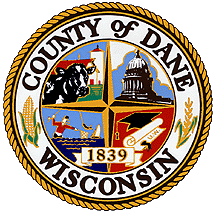 REQUEST FOR PROPOSALS (RFP)Department of AdministrationCounty of Dane, WisconsinREQUEST FOR PROPOSALS (RFP)Department of AdministrationCounty of Dane, WisconsinCOUNTY AGENCY Office of Economic & Workforce DevelopmentOffice of Economic & Workforce DevelopmentRFP NUMBER118050118050RFP TITLECDBG – New Rental Construction CDBG – New Rental Construction PURPOSEThe purpose of this document is to provide interested parties with information to enable them to prepare and submit a proposal and to inform them of basic requirements that the County uses as part of its standard contract process.  All proposals must include the completed Dane County Application for 2019 HOME New Rental Construction.The purpose of this document is to provide interested parties with information to enable them to prepare and submit a proposal and to inform them of basic requirements that the County uses as part of its standard contract process.  All proposals must include the completed Dane County Application for 2019 HOME New Rental Construction.DEADLINE FOR RFP SUBMISSIONS2:00 P.M. Central TimeMay 24, 2018LATE, FAXED, ELECTRONIC MAIL OR UNSIGNED PROPOSALS  WILL BE REJECTED2:00 P.M. Central TimeMay 24, 2018LATE, FAXED, ELECTRONIC MAIL OR UNSIGNED PROPOSALS  WILL BE REJECTEDSUBMIT RFP TO THIS ADDRESSDANE COUNTY PURCHASING DIVISIONROOM 425 CITY- COUNTY BUILDING210 MARTIN LUTHER KING JR BLVDMADISON, WI 53703-3345DANE COUNTY PURCHASING DIVISIONROOM 425 CITY- COUNTY BUILDING210 MARTIN LUTHER KING JR BLVDMADISON, WI 53703-3345SPECIAL INSTRUCTIONSLabel the lower left corner of your sealed submittal package with the RFP numberPlace the Signature Affidavit as the first page of your proposal Submit one original and seven (7) copies,  three hole punched with no binding.Submit one complete electronic copy in a single  PDF file burned to a CD, DVD or flash drive.Label the lower left corner of your sealed submittal package with the RFP numberPlace the Signature Affidavit as the first page of your proposal Submit one original and seven (7) copies,  three hole punched with no binding.Submit one complete electronic copy in a single  PDF file burned to a CD, DVD or flash drive.DIRECT ALL INQUIRES TONAMECarolyn A. ClowDIRECT ALL INQUIRES TOTITLEPurchasing Agent DIRECT ALL INQUIRES TOPHONE #608/266-4966DIRECT ALL INQUIRES TOFAX #608/266-4425DIRECT ALL INQUIRES TOEMAILclow.carolyn@countyofdane.comDIRECT ALL INQUIRES TOWEB SITEwww.danepurchasing.comDATE RFP ISSUED: April 2, 2018DATE RFP ISSUED: April 2, 2018DATE RFP ISSUED: April 2, 20181.0GENERAL INFORMATIONGENERAL INFORMATIONGENERAL INFORMATION1.1 Introduction Introduction 1.2Scope Scope 1.3DefinitionsDefinitions1.4Clarification of the specificationsClarification of the specifications1.5Addendums and or revisionsAddendums and or revisions1.6Calendar of eventsCalendar of events1.7Contract fundingContract funding1.8Reasonable accommodationsReasonable accommodations2.0PREPARING AND SUBMITTING A PROPOSALPREPARING AND SUBMITTING A PROPOSALPREPARING AND SUBMITTING A PROPOSAL2.12.1General instructions2.22.2Incurring costs2.32.3Vendor registration 2.42.4Submittal instructions2.52.5Required copies 2.62.6Proposal organization and format2.72.7Multiple proposals2.82.8Oral presentations and site visits3.0PROPOSAL SELECTION AND AWARD PROCESSPROPOSAL SELECTION AND AWARD PROCESSPROPOSAL SELECTION AND AWARD PROCESS3.1Preliminary evaluationPreliminary evaluation3.2Proposal scoringProposal scoring3.3Right to reject proposalsRight to reject proposals3.4Evaluation criteriaEvaluation criteria3.5 Contract RequirementsContract Requirements3.6Notification of intent to AwardNotification of intent to Award4.0GENERAL PROPOSAL REQUIREMENTSGENERAL PROPOSAL REQUIREMENTSGENERAL PROPOSAL REQUIREMENTS4.1Need and JustificationNeed and Justification4.2Beneficiaries Beneficiaries 4.3Project Description and ApproachProject Description and Approach4.4Experience and QualificationsExperience and Qualifications4.5Financial InformationFinancial Information4.6Mandatory requirementsMandatory requirements5.0SPECIAL CONTRACT TERMS AND CONDITIONSSPECIAL CONTRACT TERMS AND CONDITIONSSPECIAL CONTRACT TERMS AND CONDITIONS5.1ProcurementProcurement5.2Excluded Parties List SystemExcluded Parties List System5.3Federal Labor StandardsFederal Labor Standards5.4Dane County Sustainability PrinciplesDane County Sustainability Principles5.5Lobbying CertificationLobbying Certification5.6Equal Opportunity ClauseEqual Opportunity Clause5.7Affirmative Action to Ensure Employment (EO 11246)Affirmative Action to Ensure Employment (EO 11246)5.8Section 3Section 35.9Uniform Relocation Assistance and Real Property Acquisition Policies of 1970Uniform Relocation Assistance and Real Property Acquisition Policies of 19705.10Federal Funding Accountability and Transparency Act of 2006 (FFATA)Federal Funding Accountability and Transparency Act of 2006 (FFATA)6.0REQUIRED FORMSREQUIRED FORMSREQUIRED FORMSATTACHMENTSATTACHMENTSATTACHMENTSA.Signature AffidavitBVendor Registration CertificationC.Dane County Application for 2019 HOME Rental ConstructionD.Fair Labor Practices Certification7.0STANDARD TERMS & CONDITIONSSTANDARD TERMS & CONDITIONSSTANDARD TERMS & CONDITIONS8.0APPENDICESAPPENDICESAPPENDICES2018 Dane County Urban County Consortium MembersOral Presentation Questions2018 Dane County Urban County Consortium MembersOral Presentation Questions2018 Dane County Urban County Consortium MembersOral Presentation Questions1.0GENERAL INFORMATIONGENERAL INFORMATIONGENERAL INFORMATION1.1Introduction Introduction The purpose of this document is to provide interested parties with information to enable them to prepare and submit a proposal  and to inform them of basic requirements that the County uses as part of its standard contract process.  All proposals must include the completed Dane County Application for 2019 HOME New Rental Construction and information requested in Attachment C.The County intends to use the results of this process to award a contract(s) or issuance of purchase order for the product(s) and or services(s) stated above.The contract resulting from this RFP will be administered by Dane County, Office Economic & Workforce Development. This Request for Proposal (RFP) is issued on behalf of Dane County by the Purchasing Division, which is the sole point of contact for the County during the procurement process.  The amount of funding available for this project is unknown at this time.  The funding of this project is contingent upon Dane County’s receipt of Community Development Block Grant and/or HOME Investment Partnership program funds from the federal department of Housing and Urban DevelopmentThe purpose of this document is to provide interested parties with information to enable them to prepare and submit a proposal  and to inform them of basic requirements that the County uses as part of its standard contract process.  All proposals must include the completed Dane County Application for 2019 HOME New Rental Construction and information requested in Attachment C.The County intends to use the results of this process to award a contract(s) or issuance of purchase order for the product(s) and or services(s) stated above.The contract resulting from this RFP will be administered by Dane County, Office Economic & Workforce Development. This Request for Proposal (RFP) is issued on behalf of Dane County by the Purchasing Division, which is the sole point of contact for the County during the procurement process.  The amount of funding available for this project is unknown at this time.  The funding of this project is contingent upon Dane County’s receipt of Community Development Block Grant and/or HOME Investment Partnership program funds from the federal department of Housing and Urban Development1.2Scope of the ProjectScope of the Project1.2.1Project Description Home Investment Partnership (HOME) Program dollars are being made available for the development of affordable rental housing for low-and-moderate income residents of the participating communities of the Dane County Urban County Consortium (found in Appendix A.)NOTE:  HUD published a revised Final Rule http://www.ecfr.gov/cgi-bin/text-idx?c=ecfr&tpl=/ecfrbrowse/Title24/24cfr92_main_02.tpl  for the HOME program in the Federal Register on July 24, 2013.  The changes are intended to enhance performance and accountability, and clarify certain existing provisions.  The Final Rule will require the program to establish  updated program standards that may result in significant changes to the current requirements stated in this RFP.  Eligible ApplicantsIn order to be considered for financing, applicants must meet the following requirements:Be legally capable of entering into a binding agreement;Be a U.S. Citizen or legally admitted resident alien;Demonstrate that the project is economically viable and the borrower(s), if applicable, will have the economic ability to repay the funds;Be current on all personal and business income and property taxes, and mortgage payments on subject property;Not-for profits corporations are eligible to apply.  The corporation must be a 501(c) 3 or 4 tax exempt organization.Organizations that are religious or faith-based are eligible, on the same basis as any other organization, to participate in the HOME program.  Faith-based organizations are required to comply with the requirements under 24 CFR 92.257.Eligible PropertiesThe property must be located in one of the participating municipalities of the Dane County Urban County Consortium.Eligible properties may be publicly or privately owned; and residential or mixed use.Transitional as well as permanent housing, including group homes and SROs, is allowed.Property must pass an environmental review conducted by Dane County Community Development Block Grant staff before funds will be committed.Property must meet all applicable State and local code requirements, and must meet the housing quality standards in 24 CFR 982.401 by project completion.Eligible Expense CategoriesThe following categories of expense shall be considered eligible for funding under the program:Hard costs including land acquisition and existing structures; site preparations or improvement, including demolition; securing of buildings; construction materials and labor; Relocation costs including:  payment for replacement housing, moving costs, and out-of-pocket expenses; advisory services; and staff and overhead costs related to relocation assistance and services;Architectural, engineering or related professional services including preparing plans, drawings, specifications, work write-ups, and job progress inspections;Legal and accounting fees, including cost certification;Environmental reviews;Builders’ or developers’ fees;Costs of impact fees that are charged to all projects in a jurisdiction; Affirmative marketing, initial leasing, and marketing costs;Other soft costs for processing and settling the financing for a project, such as credit reports, title binders and insurances, fees for recordation and filing of legal documents, building permits, and private appraisal fees.Please note that Federal Labor Standards, including the payment of prevailing wages under Davis-Bacon, may apply to the project.Ineligible Expense CategoriesThe following categories of expense shall be considered ineligible for funding under the program.Refinancing of existing debt; New construction of decks, fireplaces, outbuildings, or recreational or entertainment facilities;Construction items and expenses that are completed before project approval.Type Of AssistanceDeferred payment loans.Matching FundsHOME projects require 25% matching funds made from nonfederal resources.  Forms of eligible match are defined under §92.220.Property StandardsHousing that is being constructed with HOME funds must meet all applicable state and local codes, ordinances, and zoning ordinances at the time of project completion.    Newly constructed housing must meet the current edition of the Model Energy Code published by the Council of American Building Officials. The units constructed under this Agreement shall conform to the Rental Unit Energy Efficiency Standards established by the Wisconsin Department of Industry, Labor, and Human Relations.All housing must meet the accessibility standards of the Fair Housing Act and Section 504 of the Rehabilitation Act of 1973.Rental project owners must maintain the housing in compliance with all applicable State and local requirements, and the housing quality standards in 24 CFR 982.401 through the affordability period.Qualification as Affordable HousingHousing units assisted under this Agreement shall meet the provisions of 24 CFR 92.252: “Qualifications as Affordable Housing: Rental Housing.”Mechanism for Securing AffordabilityThe County will execute a Land Use Restriction Agreement with the property owner as required by 24 CFR Part 92 to ensure the period of affordability.Affordability PeriodHOME assisted rental units carry rent and occupancy restrictions.  The minimum HOME affordability period for new construction of rental housing is 20 years.Affordability restrictions remain in force regardless of transfer of ownership.Tenant Income Eligibility RequirementsThe Home assisted units will meet the provisions of 24 CFR 92.216: “ Income Targeting:  Tenant-based Rental Assistance and Rental Units.”The income of each tenant will be determined in accordance with 24 CFR 92.203.In addition, each year during the period of affordability, the property owner or his/her representative must re-examine each tenant’s annual income in accordance with 24 CFR Part 5 Guidelines (Part 5 Annual Income.) Lease RequirementsThe lease between the tenant and owner must be for not less than one year, unless by mutual agreement between the tenant and owner.The lease may not contain any of the provisions prohibited under §92.253.Initial Project RentsProperties being assisted with HOME funds must comply with the rent limitations determined by HUD and explained in 24 CFR 92.252(a).All initial project rents will be approved in accordance with 24 CFR 92.252(c).Subsequent RentsThe maximum rents are recalculated by HUD on a periodic basis and will be made available to rental project owners/managers.Owners of HOME-assisted rental housing must annually provide information on rents and tenant occupancy to demonstrate compliance with program requirements.Federal Labor StandardsThese HUD requirements apply to projects with 12 or more HOME-assisted units and apply to the entire project, not just the portion funded by County HOME funds.  If a grant contract is awarded and Davis-Bacon will be triggered, labor standards requirements will be described in detail in the contract with the County.   Additional information also can be obtained in the HUD Contractor’s Guide to Prevailing Wage Requirements for Federally-Assisted Construction Projects at http://portal.hud.gov/hudportal/documents/huddoc?id=4812-LRguide.pdf.RecordsThe following represents, some but not all, of the records required to be maintained:For each unit occupied by a low-and-moderate income household, the size, ethnicity, and income of the household;The rent charged (or to be charged) after assistance for each dwelling unit in each structure assisted; andInformation necessary to show the affordability of the units occupied (or to be occupied) by low-and-moderate income households.1.2.2ObjectivesTo develop affordable rental housing for low-and moderate- income residents of the participating communities of the Dane County Urban County Consortium.1.2.3NeedsProjects must assist low-and moderate-income persons in the participating municipalities of the Dane County Urban County Consortium.It is expected that projects will meet community needs documented through “hard” data sources.  Any additional funding needed to make the project viable must be secured in order for a contract to be executed.Projects must be shovel-ready, meaning that rehabilitation work will begin in the year in which the contract is awarded.Projects must be delivered in a cost effective manner with measurable performance outcomes.It is expected that all or a portion of funds will be targeted to areas of greatest need.1.2.4Current OperationsIn 2017, funds were awarded to Bear Development for the Novation development in the Town of Madison, and JT Klein for the Oak Ridge development in the City of Middleton.  Current OperationsIn 2017, funds were awarded to Bear Development for the Novation development in the Town of Madison, and JT Klein for the Oak Ridge development in the City of Middleton.  1.3DefinitionsDefinitionsDefinitionsThe following definitions are used throughout the RFP.The following definitions are used throughout the RFP.The following definitions are used throughout the RFP.County means Dane County County means Dane County County means Dane County County Agency means Department /Division utilizing the service or productCounty Agency means Department /Division utilizing the service or productCounty Agency means Department /Division utilizing the service or productProposer/vendor means a firm submitting a proposal in response to this RFP.Proposer/vendor means a firm submitting a proposal in response to this RFP.Proposer/vendor means a firm submitting a proposal in response to this RFP.Contractor means proposer awarded the contract.Contractor means proposer awarded the contract.Contractor means proposer awarded the contract.1.4Clarification of the specifications Clarification of the specifications Clarification of the specifications All inquiries concerning this RFP must be directed to the person indicated on the cover page of the RFP Document. (electronic mail is the preferred method)Any questions concerning this RFP must be submitted in writing by mail, fax or e-mail on or before the stated date on the Calendar of Events (see Section 1.6)Proposers are expected to raise any questions, exceptions, or additions they have concerning the RFP document at this point in the RFP process.  If a proposer discovers any significant ambiguity, error, conflict, discrepancy, omission, or other deficiency in this RFP, the proposer should immediately notify the contact person of such error and request modification or clarification of the RFP document.Mailing Address:                             Dane County Purchasing Division                             Room 425 City-County Bldg.                             210 Martin Luther King Jr. Blvd                             Madison, WI 53703-3345All inquiries concerning this RFP must be directed to the person indicated on the cover page of the RFP Document. (electronic mail is the preferred method)Any questions concerning this RFP must be submitted in writing by mail, fax or e-mail on or before the stated date on the Calendar of Events (see Section 1.6)Proposers are expected to raise any questions, exceptions, or additions they have concerning the RFP document at this point in the RFP process.  If a proposer discovers any significant ambiguity, error, conflict, discrepancy, omission, or other deficiency in this RFP, the proposer should immediately notify the contact person of such error and request modification or clarification of the RFP document.Mailing Address:                             Dane County Purchasing Division                             Room 425 City-County Bldg.                             210 Martin Luther King Jr. Blvd                             Madison, WI 53703-3345All inquiries concerning this RFP must be directed to the person indicated on the cover page of the RFP Document. (electronic mail is the preferred method)Any questions concerning this RFP must be submitted in writing by mail, fax or e-mail on or before the stated date on the Calendar of Events (see Section 1.6)Proposers are expected to raise any questions, exceptions, or additions they have concerning the RFP document at this point in the RFP process.  If a proposer discovers any significant ambiguity, error, conflict, discrepancy, omission, or other deficiency in this RFP, the proposer should immediately notify the contact person of such error and request modification or clarification of the RFP document.Mailing Address:                             Dane County Purchasing Division                             Room 425 City-County Bldg.                             210 Martin Luther King Jr. Blvd                             Madison, WI 53703-3345Proposers are prohibited from communicating directly with any employee of Dane County, except as described herein.  No County employee or representative other than those individuals listed as County contacts in this RFP is authorized to provide any information or respond to any question or inquiry concerning this RFP.Proposers are prohibited from communicating directly with any employee of Dane County, except as described herein.  No County employee or representative other than those individuals listed as County contacts in this RFP is authorized to provide any information or respond to any question or inquiry concerning this RFP.Proposers are prohibited from communicating directly with any employee of Dane County, except as described herein.  No County employee or representative other than those individuals listed as County contacts in this RFP is authorized to provide any information or respond to any question or inquiry concerning this RFP.1.5Addendums and/or RevisionsAddendums and/or RevisionsAddendums and/or RevisionsIn the event that it becomes necessary to provide additional clarifying data or information, or to revise any part of this RFP, revisions/amendments and/or supplements will be posted on the Purchasing Division web site at www.danepurchasing.com It shall be the responsibility of the proposers to regularly monitor the Purchasing Division web site for any such postings. Proposers must acknowledge the receipt / review of any addendum(s) at the bottom of the RFP Cover Page /Signature Affidavit.Each proposal shall stipulate that it is predicated upon the terms and conditions of this RFP and any supplements or revisions thereof.In the event that it becomes necessary to provide additional clarifying data or information, or to revise any part of this RFP, revisions/amendments and/or supplements will be posted on the Purchasing Division web site at www.danepurchasing.com It shall be the responsibility of the proposers to regularly monitor the Purchasing Division web site for any such postings. Proposers must acknowledge the receipt / review of any addendum(s) at the bottom of the RFP Cover Page /Signature Affidavit.Each proposal shall stipulate that it is predicated upon the terms and conditions of this RFP and any supplements or revisions thereof.In the event that it becomes necessary to provide additional clarifying data or information, or to revise any part of this RFP, revisions/amendments and/or supplements will be posted on the Purchasing Division web site at www.danepurchasing.com It shall be the responsibility of the proposers to regularly monitor the Purchasing Division web site for any such postings. Proposers must acknowledge the receipt / review of any addendum(s) at the bottom of the RFP Cover Page /Signature Affidavit.Each proposal shall stipulate that it is predicated upon the terms and conditions of this RFP and any supplements or revisions thereof.1.6Calendar of EventsCalendar of EventsCalendar of EventsListed below are specific and estimated dates and times of actions related to this RFP.  The actions with specific dates must be completed as indicated unless otherwise changed by the County.  In the event that the County finds it necessary to change any of the specific dates and times in the calendar of events listed below, it will do so by issuing a supplement to this RFP and posting such supplement on the Dane County web site at www.danepurchasing.com .  There may or may not be a formal notification issued for changes in the estimated dates and times.Listed below are specific and estimated dates and times of actions related to this RFP.  The actions with specific dates must be completed as indicated unless otherwise changed by the County.  In the event that the County finds it necessary to change any of the specific dates and times in the calendar of events listed below, it will do so by issuing a supplement to this RFP and posting such supplement on the Dane County web site at www.danepurchasing.com .  There may or may not be a formal notification issued for changes in the estimated dates and times.Listed below are specific and estimated dates and times of actions related to this RFP.  The actions with specific dates must be completed as indicated unless otherwise changed by the County.  In the event that the County finds it necessary to change any of the specific dates and times in the calendar of events listed below, it will do so by issuing a supplement to this RFP and posting such supplement on the Dane County web site at www.danepurchasing.com .  There may or may not be a formal notification issued for changes in the estimated dates and times.DATEDATEDATEDATEEVENTApril 2, 2018April 2, 2018April 2, 2018April 2, 2018Date of issue of the RFP May 9, 2018May 9, 2018May 9, 2018May 9, 2018Last day for submitting written inquiries (2:00 p.m. Central Time)May 11, 2018May 11, 2018May 11, 2018May 11, 2018Supplements or revisions to the RFP posted on the Purchasing Division web site at www.danepurchasing.comMay 24, 2018May 24, 2018May 24, 2018May 24, 2018Proposals due from vendorsJuly 14 or 21, 2018July 14 or 21, 2018July 14 or 21, 2018July 14 or 21, 2018Oral presentation by invited vendorsFourth Quarter of 2018Fourth Quarter of 2018Fourth Quarter of 2018Fourth Quarter of 2018Notification of intent to award sent to vendorsFirst Quarter of 2019First Quarter of 2019First Quarter of 2019First Quarter of 2019Contract start date (subject to change based on County’s notice of CDBG & HOME allocation from HUD).1.7Contract FundingContract FundingContract FundingThe amount of funding available for this project is unknown at this time.  The funding of this project is contingent upon Dane County’s receipt of Community Development Block Grant and/or HOME Investment Partnership program funds from the federal department of Housing and Urban Development.  Previous awards have ranged from $250,000 to $427,559.The amount of funding available for this project is unknown at this time.  The funding of this project is contingent upon Dane County’s receipt of Community Development Block Grant and/or HOME Investment Partnership program funds from the federal department of Housing and Urban Development.  Previous awards have ranged from $250,000 to $427,559.The amount of funding available for this project is unknown at this time.  The funding of this project is contingent upon Dane County’s receipt of Community Development Block Grant and/or HOME Investment Partnership program funds from the federal department of Housing and Urban Development.  Previous awards have ranged from $250,000 to $427,559.1.8Reasonable AccommodationsThe County will provide reasonable accommodations, including the provision of informational material in an alternative format, for qualified individuals with disabilities upon request.  If you need accommodations at a proposal opening/vendor conference, contact the Purchasing Division at (608) 266-4131 (voice) or Wisconsin Relay (711).2.0PREPARING AND SUBMITTING A PROPOSALPREPARING AND SUBMITTING A PROPOSALPREPARING AND SUBMITTING A PROPOSALPREPARING AND SUBMITTING A PROPOSALPREPARING AND SUBMITTING A PROPOSAL2.1General InstructionsGeneral InstructionsGeneral InstructionsGeneral InstructionsThe evaluation and selection of a subrecipient and the contract will be based on the information submitted in the proposal and any required on-site visits or oral interview presentations.  Failure to respond to each of the requirements in the RFP may be the basis for rejecting a response.The evaluation and selection of a subrecipient and the contract will be based on the information submitted in the proposal and any required on-site visits or oral interview presentations.  Failure to respond to each of the requirements in the RFP may be the basis for rejecting a response.The evaluation and selection of a subrecipient and the contract will be based on the information submitted in the proposal and any required on-site visits or oral interview presentations.  Failure to respond to each of the requirements in the RFP may be the basis for rejecting a response.The evaluation and selection of a subrecipient and the contract will be based on the information submitted in the proposal and any required on-site visits or oral interview presentations.  Failure to respond to each of the requirements in the RFP may be the basis for rejecting a response.Elaborate proposals (e.g. expensive artwork) beyond that sufficient to present a complete and effective proposal, are not necessary or desired.Elaborate proposals (e.g. expensive artwork) beyond that sufficient to present a complete and effective proposal, are not necessary or desired.Elaborate proposals (e.g. expensive artwork) beyond that sufficient to present a complete and effective proposal, are not necessary or desired.Elaborate proposals (e.g. expensive artwork) beyond that sufficient to present a complete and effective proposal, are not necessary or desired.2.2Incurring CostsIncurring CostsIncurring CostsIncurring CostsDane County is not liable for any cost incurred by proposers in replying to this RFP.Dane County is not liable for any cost incurred by proposers in replying to this RFP.Dane County is not liable for any cost incurred by proposers in replying to this RFP.Dane County is not liable for any cost incurred by proposers in replying to this RFP.2.3Vendor Registration Vendor Registration Vendor Registration Vendor Registration All proposers wishing to submit a proposal must be a paid registered vendor with Dane County. Prior to the rfp opening, you can complete a registration form online by visiting our web site at www.danepurchasing.com, or you can obtain a Vendor Registration Form by calling 608.266.4131. Your completed Vendor Registration Form and Registration Fee must be received for your bid to be considered for an award.All proposers wishing to submit a proposal must be a paid registered vendor with Dane County. Prior to the rfp opening, you can complete a registration form online by visiting our web site at www.danepurchasing.com, or you can obtain a Vendor Registration Form by calling 608.266.4131. Your completed Vendor Registration Form and Registration Fee must be received for your bid to be considered for an award.All proposers wishing to submit a proposal must be a paid registered vendor with Dane County. Prior to the rfp opening, you can complete a registration form online by visiting our web site at www.danepurchasing.com, or you can obtain a Vendor Registration Form by calling 608.266.4131. Your completed Vendor Registration Form and Registration Fee must be received for your bid to be considered for an award.All proposers wishing to submit a proposal must be a paid registered vendor with Dane County. Prior to the rfp opening, you can complete a registration form online by visiting our web site at www.danepurchasing.com, or you can obtain a Vendor Registration Form by calling 608.266.4131. Your completed Vendor Registration Form and Registration Fee must be received for your bid to be considered for an award.2.4Submittal Instructions Submittal Instructions Submittal Instructions Submittal Instructions Proposals must be received in by the County Purchasing Division by the specified time stated on the cover page.  All proposals must be time-stamped in by the Purchasing Division by the stated time.  Proposals not so stamped will not be accepted. Proposals received in response to this solicitation will not be returned to the proposers.All proposals must be packaged, sealed and show the following information on the outside of the package:Proposer’s name and addressRequest for proposal titleRequest for proposal numberProposal due dateProposals must be received in by the County Purchasing Division by the specified time stated on the cover page.  All proposals must be time-stamped in by the Purchasing Division by the stated time.  Proposals not so stamped will not be accepted. Proposals received in response to this solicitation will not be returned to the proposers.All proposals must be packaged, sealed and show the following information on the outside of the package:Proposer’s name and addressRequest for proposal titleRequest for proposal numberProposal due dateProposals must be received in by the County Purchasing Division by the specified time stated on the cover page.  All proposals must be time-stamped in by the Purchasing Division by the stated time.  Proposals not so stamped will not be accepted. Proposals received in response to this solicitation will not be returned to the proposers.All proposals must be packaged, sealed and show the following information on the outside of the package:Proposer’s name and addressRequest for proposal titleRequest for proposal numberProposal due dateProposals must be received in by the County Purchasing Division by the specified time stated on the cover page.  All proposals must be time-stamped in by the Purchasing Division by the stated time.  Proposals not so stamped will not be accepted. Proposals received in response to this solicitation will not be returned to the proposers.All proposals must be packaged, sealed and show the following information on the outside of the package:Proposer’s name and addressRequest for proposal titleRequest for proposal numberProposal due date2.5Required CopiesRequired CopiesRequired CopiesRequired CopiesProposers must submit  an original and the required number of copies of all materials required for acceptance as instructed on the cover page of the RFP (Special Instructions).All hard copies of the proposal must be on 8.5”x11” individually securely bound.   In addition, proposers must submit one complete electronic copy in a single PDF file burned to a CD, DVD or flash drive.Proposers must submit  an original and the required number of copies of all materials required for acceptance as instructed on the cover page of the RFP (Special Instructions).All hard copies of the proposal must be on 8.5”x11” individually securely bound.   In addition, proposers must submit one complete electronic copy in a single PDF file burned to a CD, DVD or flash drive.Proposers must submit  an original and the required number of copies of all materials required for acceptance as instructed on the cover page of the RFP (Special Instructions).All hard copies of the proposal must be on 8.5”x11” individually securely bound.   In addition, proposers must submit one complete electronic copy in a single PDF file burned to a CD, DVD or flash drive.Proposers must submit  an original and the required number of copies of all materials required for acceptance as instructed on the cover page of the RFP (Special Instructions).All hard copies of the proposal must be on 8.5”x11” individually securely bound.   In addition, proposers must submit one complete electronic copy in a single PDF file burned to a CD, DVD or flash drive.2.6Proposal Organization and FormatProposal Organization and FormatProposal Organization and FormatProposal Organization and FormatProposals should be organized and presented in the order and by the number assigned in the RFP.  Proposals must be organized with the following headings and subheadings.  Each heading and subheading should be separated by tabs or otherwise clearly marked.  The RFP sections which should be submitted or responded to are:Proposals should be organized and presented in the order and by the number assigned in the RFP.  Proposals must be organized with the following headings and subheadings.  Each heading and subheading should be separated by tabs or otherwise clearly marked.  The RFP sections which should be submitted or responded to are:Proposals should be organized and presented in the order and by the number assigned in the RFP.  Proposals must be organized with the following headings and subheadings.  Each heading and subheading should be separated by tabs or otherwise clearly marked.  The RFP sections which should be submitted or responded to are:Proposals should be organized and presented in the order and by the number assigned in the RFP.  Proposals must be organized with the following headings and subheadings.  Each heading and subheading should be separated by tabs or otherwise clearly marked.  The RFP sections which should be submitted or responded to are:RFP ChecklistRFP ChecklistRFP ChecklistRFP ChecklistRequired forms (See Section 8 of this RFP)Required forms (See Section 8 of this RFP)Required forms (See Section 8 of this RFP)Attachment ASignature AffidavitAttachment BVendor Registration CertificationAttachment CDane County Application for 2019 HOME New Rental ConstructionAttachment DFair Labor Practices CertificationAppendices (Additional Information the proposer submits)Appendices (Additional Information the proposer submits)Appendices (Additional Information the proposer submits)2.7Multiple ProposalsMultiple ProposalsMultiple ProposalsMultiple ProposalsMultiple proposals from a vendor will be permissible, however each proposal must conform fully to the requirements for proposal submission.  Each such proposal must be separately submitted and labeled as Proposal #1, Proposal #2, etc. Multiple proposals from a vendor will be permissible, however each proposal must conform fully to the requirements for proposal submission.  Each such proposal must be separately submitted and labeled as Proposal #1, Proposal #2, etc. Multiple proposals from a vendor will be permissible, however each proposal must conform fully to the requirements for proposal submission.  Each such proposal must be separately submitted and labeled as Proposal #1, Proposal #2, etc. Multiple proposals from a vendor will be permissible, however each proposal must conform fully to the requirements for proposal submission.  Each such proposal must be separately submitted and labeled as Proposal #1, Proposal #2, etc. 2.8Oral Presentations and Site VisitsOral Presentations and Site VisitsOral Presentations and Site VisitsOral Presentations and Site VisitsAll proposers who meet the mandatory requirements will be required to make oral interview presentations to supplement their proposals  The County will make every reasonable attempt to schedule each presentation at a time and location that is agreeable to the proposer.  Failure of a proposer to conduct a presentation to the County on the date scheduled may result in rejection of the vendor’s proposal.All proposers who meet the mandatory requirements will be required to make oral interview presentations to supplement their proposals  The County will make every reasonable attempt to schedule each presentation at a time and location that is agreeable to the proposer.  Failure of a proposer to conduct a presentation to the County on the date scheduled may result in rejection of the vendor’s proposal.All proposers who meet the mandatory requirements will be required to make oral interview presentations to supplement their proposals  The County will make every reasonable attempt to schedule each presentation at a time and location that is agreeable to the proposer.  Failure of a proposer to conduct a presentation to the County on the date scheduled may result in rejection of the vendor’s proposal.All proposers who meet the mandatory requirements will be required to make oral interview presentations to supplement their proposals  The County will make every reasonable attempt to schedule each presentation at a time and location that is agreeable to the proposer.  Failure of a proposer to conduct a presentation to the County on the date scheduled may result in rejection of the vendor’s proposal.3.0PROPOSAL SELECTION AND AWARD PROCESSPROPOSAL SELECTION AND AWARD PROCESSPROPOSAL SELECTION AND AWARD PROCESSPROPOSAL SELECTION AND AWARD PROCESSPROPOSAL SELECTION AND AWARD PROCESS3.1Preliminary EvaluationPreliminary EvaluationPreliminary EvaluationPreliminary EvaluationThe proposals will first be reviewed to determine if requirements in Section 2.0 are met, and if additional mandatory requirements are met.  (See Section 4.6).  Failure to meet mandatory requirements will result in the proposal being rejected.  In the event that all vendors do not meet one or more of the mandatory requirements, the County reserves the right to continue the evaluation of the proposals and to select the proposal which most closely meets the requirements specified in this RFP.The proposals will first be reviewed to determine if requirements in Section 2.0 are met, and if additional mandatory requirements are met.  (See Section 4.6).  Failure to meet mandatory requirements will result in the proposal being rejected.  In the event that all vendors do not meet one or more of the mandatory requirements, the County reserves the right to continue the evaluation of the proposals and to select the proposal which most closely meets the requirements specified in this RFP.The proposals will first be reviewed to determine if requirements in Section 2.0 are met, and if additional mandatory requirements are met.  (See Section 4.6).  Failure to meet mandatory requirements will result in the proposal being rejected.  In the event that all vendors do not meet one or more of the mandatory requirements, the County reserves the right to continue the evaluation of the proposals and to select the proposal which most closely meets the requirements specified in this RFP.The proposals will first be reviewed to determine if requirements in Section 2.0 are met, and if additional mandatory requirements are met.  (See Section 4.6).  Failure to meet mandatory requirements will result in the proposal being rejected.  In the event that all vendors do not meet one or more of the mandatory requirements, the County reserves the right to continue the evaluation of the proposals and to select the proposal which most closely meets the requirements specified in this RFP.3.2Proposal ScoringAccepted proposals will be reviewed by an evaluation team and scored against the stated criteria.  This scoring will determine the ranking of vendors based upon their written proposals and oral presentations. 3.3Right to Reject Proposals and Negotiate Contract TermsThe County reserves the right to reject any and all proposals and to negotiate the terms of the contract, including the award amount, with the selected proposer prior to entering into a contract.  If contract negotiations cannot be concluded successfully with the highest scoring proposer, the County may negotiate a contract with the next highest scoring proposer.3.4Evaluation CriteriaEvaluation CriteriaEvaluation CriteriaEvaluation CriteriaEvaluation CriteriaEvaluation CriteriaThe proposals will be scored using the following criteria:The proposals will be scored using the following criteria:The proposals will be scored using the following criteria:The proposals will be scored using the following criteria:The proposals will be scored using the following criteria:The proposals will be scored using the following criteria:DescriptionDescriptionDescriptionDescriptionPercentPercentPercent1.Need and JustificationNeed and JustificationNeed and JustificationNeed and JustificationNeedPrioritiesTargets area of greatest needNeedPrioritiesTargets area of greatest needNeedPrioritiesTargets area of greatest needNeedPrioritiesTargets area of greatest need55102.Benefit to Low-and Moderate Income PersonsBenefit to Low-and Moderate Income PersonsBenefit to Low-and Moderate Income PersonsBenefit to Low-and Moderate Income Persons103.Project ApproachProject ApproachProject ApproachProject ApproachProject DescriptionWork PlanMarketing/OutreachOutcomesDisplacementProject DescriptionWork PlanMarketing/OutreachOutcomesDisplacementProject DescriptionWork PlanMarketing/OutreachOutcomesDisplacementProject DescriptionWork PlanMarketing/OutreachOutcomesDisplacement5105824.Experience and QualificationsExperience and QualificationsExperience and QualificationsExperience and QualificationsUndertaken projects of similar complexity and scopeStaff ResourcesOversight and commitment to qualityNew ApplicantsUndertaken projects of similar complexity and scopeStaff ResourcesOversight and commitment to qualityNew ApplicantsUndertaken projects of similar complexity and scopeStaff ResourcesOversight and commitment to qualityNew ApplicantsUndertaken projects of similar complexity and scopeStaff ResourcesOversight and commitment to qualityNew Applicants35235.Financial InformationFinancial InformationFinancial InformationFinancial InformationBudget and efforts to secure/leverage other fundingFinancial stability of organizationBudget and efforts to secure/leverage other fundingFinancial stability of organizationBudget and efforts to secure/leverage other fundingFinancial stability of organizationBudget and efforts to secure/leverage other fundingFinancial stability of organization1326.Past Performance (If previously funded, ability to meet timelines and goals in a reasonable fashion, compliance with prior contracts.  Maximum points will be awarded to new applicants)Past Performance (If previously funded, ability to meet timelines and goals in a reasonable fashion, compliance with prior contracts.  Maximum points will be awarded to new applicants)Past Performance (If previously funded, ability to meet timelines and goals in a reasonable fashion, compliance with prior contracts.  Maximum points will be awarded to new applicants)Past Performance (If previously funded, ability to meet timelines and goals in a reasonable fashion, compliance with prior contracts.  Maximum points will be awarded to new applicants)77.PartnershipsPartnershipsPartnershipsPartnerships5TOTAL1003.5Contract RequirementsAfter a proposal has passed the initial screening and been approved for potential funding by the CDBG Commission, the following requirements will need to be met in order for a HOME Written Agreement to be executed:Site and Neighborhood Standards Review – to be performed by County staffRelocation Plan and NoticesAppraisal/Market AnalysisEnvironmental ClearanceDeveloper Capacity and Fiscal Soundness Assessment – to be performed by County StaffSubsidy Layering Review – to be performed by County staffMaximum Per Unit Subsidy Amount must be in compliance with §92.250.The proposer may be requested to provide additional information to assist with the reviews.Contract RequirementsAfter a proposal has passed the initial screening and been approved for potential funding by the CDBG Commission, the following requirements will need to be met in order for a HOME Written Agreement to be executed:Site and Neighborhood Standards Review – to be performed by County staffRelocation Plan and NoticesAppraisal/Market AnalysisEnvironmental ClearanceDeveloper Capacity and Fiscal Soundness Assessment – to be performed by County StaffSubsidy Layering Review – to be performed by County staffMaximum Per Unit Subsidy Amount must be in compliance with §92.250.The proposer may be requested to provide additional information to assist with the reviews.Contract RequirementsAfter a proposal has passed the initial screening and been approved for potential funding by the CDBG Commission, the following requirements will need to be met in order for a HOME Written Agreement to be executed:Site and Neighborhood Standards Review – to be performed by County staffRelocation Plan and NoticesAppraisal/Market AnalysisEnvironmental ClearanceDeveloper Capacity and Fiscal Soundness Assessment – to be performed by County StaffSubsidy Layering Review – to be performed by County staffMaximum Per Unit Subsidy Amount must be in compliance with §92.250.The proposer may be requested to provide additional information to assist with the reviews.Contract RequirementsAfter a proposal has passed the initial screening and been approved for potential funding by the CDBG Commission, the following requirements will need to be met in order for a HOME Written Agreement to be executed:Site and Neighborhood Standards Review – to be performed by County staffRelocation Plan and NoticesAppraisal/Market AnalysisEnvironmental ClearanceDeveloper Capacity and Fiscal Soundness Assessment – to be performed by County StaffSubsidy Layering Review – to be performed by County staffMaximum Per Unit Subsidy Amount must be in compliance with §92.250.The proposer may be requested to provide additional information to assist with the reviews.Contract RequirementsAfter a proposal has passed the initial screening and been approved for potential funding by the CDBG Commission, the following requirements will need to be met in order for a HOME Written Agreement to be executed:Site and Neighborhood Standards Review – to be performed by County staffRelocation Plan and NoticesAppraisal/Market AnalysisEnvironmental ClearanceDeveloper Capacity and Fiscal Soundness Assessment – to be performed by County StaffSubsidy Layering Review – to be performed by County staffMaximum Per Unit Subsidy Amount must be in compliance with §92.250.The proposer may be requested to provide additional information to assist with the reviews.Contract RequirementsAfter a proposal has passed the initial screening and been approved for potential funding by the CDBG Commission, the following requirements will need to be met in order for a HOME Written Agreement to be executed:Site and Neighborhood Standards Review – to be performed by County staffRelocation Plan and NoticesAppraisal/Market AnalysisEnvironmental ClearanceDeveloper Capacity and Fiscal Soundness Assessment – to be performed by County StaffSubsidy Layering Review – to be performed by County staffMaximum Per Unit Subsidy Amount must be in compliance with §92.250.The proposer may be requested to provide additional information to assist with the reviews.3.6Notification of Intent to AwardNotification of Intent to AwardNotification of Intent to AwardNotification of Intent to AwardNotification of Intent to AwardNotification of Intent to AwardAs a courtesy, the County may send a notification of award memo to responding vendors at the time of the award.As a courtesy, the County may send a notification of award memo to responding vendors at the time of the award.As a courtesy, the County may send a notification of award memo to responding vendors at the time of the award.As a courtesy, the County may send a notification of award memo to responding vendors at the time of the award.As a courtesy, the County may send a notification of award memo to responding vendors at the time of the award.As a courtesy, the County may send a notification of award memo to responding vendors at the time of the award.4.04.0GENERAL PROPOSAL REQUIREMENTSPlease respond to these requirements using the application at the end of this document.GENERAL PROPOSAL REQUIREMENTSPlease respond to these requirements using the application at the end of this document.GENERAL PROPOSAL REQUIREMENTSPlease respond to these requirements using the application at the end of this document.GENERAL PROPOSAL REQUIREMENTSPlease respond to these requirements using the application at the end of this document.GENERAL PROPOSAL REQUIREMENTSPlease respond to these requirements using the application at the end of this document.GENERAL PROPOSAL REQUIREMENTSPlease respond to these requirements using the application at the end of this document.GENERAL PROPOSAL REQUIREMENTSPlease respond to these requirements using the application at the end of this document.4.1Need and JustificationNeed and JustificationNeed and JustificationNeed and JustificationNeed and JustificationNeed and JustificationThe project need and justification adequately describes the problem that is being addressed by the proposed project.  The project sites(s), management, and ownership structures are clearly identified.The project need and justification adequately describes the problem that is being addressed by the proposed project.  The project sites(s), management, and ownership structures are clearly identified.The project need and justification adequately describes the problem that is being addressed by the proposed project.  The project sites(s), management, and ownership structures are clearly identified.The project need and justification adequately describes the problem that is being addressed by the proposed project.  The project sites(s), management, and ownership structures are clearly identified.The project need and justification adequately describes the problem that is being addressed by the proposed project.  The project sites(s), management, and ownership structures are clearly identified.The project need and justification adequately describes the problem that is being addressed by the proposed project.  The project sites(s), management, and ownership structures are clearly identified.4.2BeneficiariesBeneficiariesBeneficiariesBeneficiariesBeneficiariesBeneficiariesThe application describes the population to be served.  Additional points will be given to projects located in census tracts where 47.8% of the population are considered low-and-moderate income.The application describes the population to be served.  Additional points will be given to projects located in census tracts where 47.8% of the population are considered low-and-moderate income.The application describes the population to be served.  Additional points will be given to projects located in census tracts where 47.8% of the population are considered low-and-moderate income.The application describes the population to be served.  Additional points will be given to projects located in census tracts where 47.8% of the population are considered low-and-moderate income.The application describes the population to be served.  Additional points will be given to projects located in census tracts where 47.8% of the population are considered low-and-moderate income.The application describes the population to be served.  Additional points will be given to projects located in census tracts where 47.8% of the population are considered low-and-moderate income.4.3Project Description and ApproachProject Description and ApproachProject Description and ApproachProject Description and ApproachProject Description and ApproachProject Description and ApproachThe application provides:A detailed description of the project, site, ownership and management structures, scope of work that will be undertaken.A description of any partnerships that have been or will be formed to ensure the success of the project.Plans for notice and the relocation process, if needed.A work plan for how the project/program will be organized, implemented, operated, and administered, and the timeline and milestones from initiation to completion.  Work on the project – meaning funds will be spent – will begin in 2019.The application provides:A detailed description of the project, site, ownership and management structures, scope of work that will be undertaken.A description of any partnerships that have been or will be formed to ensure the success of the project.Plans for notice and the relocation process, if needed.A work plan for how the project/program will be organized, implemented, operated, and administered, and the timeline and milestones from initiation to completion.  Work on the project – meaning funds will be spent – will begin in 2019.The application provides:A detailed description of the project, site, ownership and management structures, scope of work that will be undertaken.A description of any partnerships that have been or will be formed to ensure the success of the project.Plans for notice and the relocation process, if needed.A work plan for how the project/program will be organized, implemented, operated, and administered, and the timeline and milestones from initiation to completion.  Work on the project – meaning funds will be spent – will begin in 2019.The application provides:A detailed description of the project, site, ownership and management structures, scope of work that will be undertaken.A description of any partnerships that have been or will be formed to ensure the success of the project.Plans for notice and the relocation process, if needed.A work plan for how the project/program will be organized, implemented, operated, and administered, and the timeline and milestones from initiation to completion.  Work on the project – meaning funds will be spent – will begin in 2019.The application provides:A detailed description of the project, site, ownership and management structures, scope of work that will be undertaken.A description of any partnerships that have been or will be formed to ensure the success of the project.Plans for notice and the relocation process, if needed.A work plan for how the project/program will be organized, implemented, operated, and administered, and the timeline and milestones from initiation to completion.  Work on the project – meaning funds will be spent – will begin in 2019.The application provides:A detailed description of the project, site, ownership and management structures, scope of work that will be undertaken.A description of any partnerships that have been or will be formed to ensure the success of the project.Plans for notice and the relocation process, if needed.A work plan for how the project/program will be organized, implemented, operated, and administered, and the timeline and milestones from initiation to completion.  Work on the project – meaning funds will be spent – will begin in 2019.4.4Experience and QualificationsExperience and QualificationsExperience and QualificationsExperience and QualificationsExperience and QualificationsExperience and QualificationsThe application describes the experience of the organization related to constructing new rental housing, performing income documentation for income eligibility, and the experience and qualifications of key staff to be assigned to the project.  There appears to be adequate board and management oversight.The application describes the experience of the organization related to constructing new rental housing, performing income documentation for income eligibility, and the experience and qualifications of key staff to be assigned to the project.  There appears to be adequate board and management oversight.The application describes the experience of the organization related to constructing new rental housing, performing income documentation for income eligibility, and the experience and qualifications of key staff to be assigned to the project.  There appears to be adequate board and management oversight.The application describes the experience of the organization related to constructing new rental housing, performing income documentation for income eligibility, and the experience and qualifications of key staff to be assigned to the project.  There appears to be adequate board and management oversight.The application describes the experience of the organization related to constructing new rental housing, performing income documentation for income eligibility, and the experience and qualifications of key staff to be assigned to the project.  There appears to be adequate board and management oversight.The application describes the experience of the organization related to constructing new rental housing, performing income documentation for income eligibility, and the experience and qualifications of key staff to be assigned to the project.  There appears to be adequate board and management oversight.4.5Financial InformationFinancial InformationFinancial InformationFinancial InformationFinancial InformationFinancial InformationA budget summary, detailed project budget, one year operating costs budget, and a 20-year operating budget are to be submitted.  An explanation is to be included on the basis for the cost estimates for the project.  The organization is financially stable.  The project is financially viable. Efforts have been made to secure and to leverage other funding for the project.   A budget summary, detailed project budget, one year operating costs budget, and a 20-year operating budget are to be submitted.  An explanation is to be included on the basis for the cost estimates for the project.  The organization is financially stable.  The project is financially viable. Efforts have been made to secure and to leverage other funding for the project.   A budget summary, detailed project budget, one year operating costs budget, and a 20-year operating budget are to be submitted.  An explanation is to be included on the basis for the cost estimates for the project.  The organization is financially stable.  The project is financially viable. Efforts have been made to secure and to leverage other funding for the project.   A budget summary, detailed project budget, one year operating costs budget, and a 20-year operating budget are to be submitted.  An explanation is to be included on the basis for the cost estimates for the project.  The organization is financially stable.  The project is financially viable. Efforts have been made to secure and to leverage other funding for the project.   A budget summary, detailed project budget, one year operating costs budget, and a 20-year operating budget are to be submitted.  An explanation is to be included on the basis for the cost estimates for the project.  The organization is financially stable.  The project is financially viable. Efforts have been made to secure and to leverage other funding for the project.   A budget summary, detailed project budget, one year operating costs budget, and a 20-year operating budget are to be submitted.  An explanation is to be included on the basis for the cost estimates for the project.  The organization is financially stable.  The project is financially viable. Efforts have been made to secure and to leverage other funding for the project.   4.6Mandatory RequirementsMandatory RequirementsMandatory RequirementsMandatory RequirementsMandatory RequirementsMandatory RequirementsIn order to be evaluated, programs must:NOTE: Programs not meeting the mandatory requirements will not be evaluated.In order to be evaluated, programs must:NOTE: Programs not meeting the mandatory requirements will not be evaluated.In order to be evaluated, programs must:NOTE: Programs not meeting the mandatory requirements will not be evaluated.In order to be evaluated, programs must:NOTE: Programs not meeting the mandatory requirements will not be evaluated.In order to be evaluated, programs must:NOTE: Programs not meeting the mandatory requirements will not be evaluated.In order to be evaluated, programs must:NOTE: Programs not meeting the mandatory requirements will not be evaluated.4.6.1Be an eligible activity.Be an eligible activity.Be an eligible activity.Be an eligible activity.Be an eligible activity.4.6.2Be located in, or provide services to residents of one of the member communities of the Dane County Urban County Consortium.Be located in, or provide services to residents of one of the member communities of the Dane County Urban County Consortium.Be located in, or provide services to residents of one of the member communities of the Dane County Urban County Consortium.Be located in, or provide services to residents of one of the member communities of the Dane County Urban County Consortium.Be located in, or provide services to residents of one of the member communities of the Dane County Urban County Consortium.4.6.3Address one of the funding priority areas established by the CDBG Commission.Address one of the funding priority areas established by the CDBG Commission.Address one of the funding priority areas established by the CDBG Commission.Address one of the funding priority areas established by the CDBG Commission.Address one of the funding priority areas established by the CDBG Commission.4.6.4Not be a HUD listed debarred or ineligible contractor.Not be a HUD listed debarred or ineligible contractor.Not be a HUD listed debarred or ineligible contractor.Not be a HUD listed debarred or ineligible contractor.Not be a HUD listed debarred or ineligible contractor.5.05.0SPECIAL CONTRACT TERMS AND CONDITIONSSPECIAL CONTRACT TERMS AND CONDITIONSSPECIAL CONTRACT TERMS AND CONDITIONSSPECIAL CONTRACT TERMS AND CONDITIONSSPECIAL CONTRACT TERMS AND CONDITIONSSPECIAL CONTRACT TERMS AND CONDITIONSSPECIAL CONTRACT TERMS AND CONDITIONS5.1ProcurementContractors of  County CDBG funding will comply with the procurement standards under 24 CFR 85.36  for governmental contractors and 24 CFR 84.40-48 for contractors that are non-profit organizations,  including the requirements for bonding in procurement.The Contractor is the responsible authority, without recourse to HUD or the County regarding the settlement of all contractual and administrative issues arising out of the procurement entered in support of the award or other agreement.The Contractor shall conduct all procurement in a manner to provide to the maximum extent practicable, open and free competition.  Contractors that develop or draft specifications, requirements, statement of work, invitations for bids or requests for proposals shall be excluded from competing for a project.General requirements for procurement include, but are not limited to:Contractors must maintain records to detail the significant history of procurement.  These records include, but are not limited to:  files on the rationale for selecting the method of procurement used, selection of the contract type, the contractor selection/rejection process, and the basis for the cost or price of a contract.Pre-qualified lists of vendors/contractors, if used, must be current, developed through open solicitation, include adequate numbers of qualified sources, and must allow entry of other firms to qualify at any time.Steps should be taken to assure that women and minority businesses  are utilized when possible as the sources of supplies, equipment, construction and services.Contractors must ensure that awards are not made to any party that is debarred or suspended or is otherwise excluded from or ineligible for participation in the Federal assistance programs under Executive Order 12549.There must be written selection procedures for procurement transactions.Contractors must not use cost plus a percentage of cost pricing for contracts.  In addition, Contractors should use time and material type contracts only after a determination is made that no other contract type is suitable and the contract includes a ceiling price that the contractor exceeds at its own risk.Contractors must have protest procedures in place to handle and resolve disputes relating to their procurement and in all instances report such disputes to the County.There must be a documented system of contract administration for determining the consistency of contractor performance.Contractors must have a written code of conduct governing  employees, officers, or agents engaged in the award or administration of contractsProcurementContractors of  County CDBG funding will comply with the procurement standards under 24 CFR 85.36  for governmental contractors and 24 CFR 84.40-48 for contractors that are non-profit organizations,  including the requirements for bonding in procurement.The Contractor is the responsible authority, without recourse to HUD or the County regarding the settlement of all contractual and administrative issues arising out of the procurement entered in support of the award or other agreement.The Contractor shall conduct all procurement in a manner to provide to the maximum extent practicable, open and free competition.  Contractors that develop or draft specifications, requirements, statement of work, invitations for bids or requests for proposals shall be excluded from competing for a project.General requirements for procurement include, but are not limited to:Contractors must maintain records to detail the significant history of procurement.  These records include, but are not limited to:  files on the rationale for selecting the method of procurement used, selection of the contract type, the contractor selection/rejection process, and the basis for the cost or price of a contract.Pre-qualified lists of vendors/contractors, if used, must be current, developed through open solicitation, include adequate numbers of qualified sources, and must allow entry of other firms to qualify at any time.Steps should be taken to assure that women and minority businesses  are utilized when possible as the sources of supplies, equipment, construction and services.Contractors must ensure that awards are not made to any party that is debarred or suspended or is otherwise excluded from or ineligible for participation in the Federal assistance programs under Executive Order 12549.There must be written selection procedures for procurement transactions.Contractors must not use cost plus a percentage of cost pricing for contracts.  In addition, Contractors should use time and material type contracts only after a determination is made that no other contract type is suitable and the contract includes a ceiling price that the contractor exceeds at its own risk.Contractors must have protest procedures in place to handle and resolve disputes relating to their procurement and in all instances report such disputes to the County.There must be a documented system of contract administration for determining the consistency of contractor performance.Contractors must have a written code of conduct governing  employees, officers, or agents engaged in the award or administration of contractsProcurementContractors of  County CDBG funding will comply with the procurement standards under 24 CFR 85.36  for governmental contractors and 24 CFR 84.40-48 for contractors that are non-profit organizations,  including the requirements for bonding in procurement.The Contractor is the responsible authority, without recourse to HUD or the County regarding the settlement of all contractual and administrative issues arising out of the procurement entered in support of the award or other agreement.The Contractor shall conduct all procurement in a manner to provide to the maximum extent practicable, open and free competition.  Contractors that develop or draft specifications, requirements, statement of work, invitations for bids or requests for proposals shall be excluded from competing for a project.General requirements for procurement include, but are not limited to:Contractors must maintain records to detail the significant history of procurement.  These records include, but are not limited to:  files on the rationale for selecting the method of procurement used, selection of the contract type, the contractor selection/rejection process, and the basis for the cost or price of a contract.Pre-qualified lists of vendors/contractors, if used, must be current, developed through open solicitation, include adequate numbers of qualified sources, and must allow entry of other firms to qualify at any time.Steps should be taken to assure that women and minority businesses  are utilized when possible as the sources of supplies, equipment, construction and services.Contractors must ensure that awards are not made to any party that is debarred or suspended or is otherwise excluded from or ineligible for participation in the Federal assistance programs under Executive Order 12549.There must be written selection procedures for procurement transactions.Contractors must not use cost plus a percentage of cost pricing for contracts.  In addition, Contractors should use time and material type contracts only after a determination is made that no other contract type is suitable and the contract includes a ceiling price that the contractor exceeds at its own risk.Contractors must have protest procedures in place to handle and resolve disputes relating to their procurement and in all instances report such disputes to the County.There must be a documented system of contract administration for determining the consistency of contractor performance.Contractors must have a written code of conduct governing  employees, officers, or agents engaged in the award or administration of contractsProcurementContractors of  County CDBG funding will comply with the procurement standards under 24 CFR 85.36  for governmental contractors and 24 CFR 84.40-48 for contractors that are non-profit organizations,  including the requirements for bonding in procurement.The Contractor is the responsible authority, without recourse to HUD or the County regarding the settlement of all contractual and administrative issues arising out of the procurement entered in support of the award or other agreement.The Contractor shall conduct all procurement in a manner to provide to the maximum extent practicable, open and free competition.  Contractors that develop or draft specifications, requirements, statement of work, invitations for bids or requests for proposals shall be excluded from competing for a project.General requirements for procurement include, but are not limited to:Contractors must maintain records to detail the significant history of procurement.  These records include, but are not limited to:  files on the rationale for selecting the method of procurement used, selection of the contract type, the contractor selection/rejection process, and the basis for the cost or price of a contract.Pre-qualified lists of vendors/contractors, if used, must be current, developed through open solicitation, include adequate numbers of qualified sources, and must allow entry of other firms to qualify at any time.Steps should be taken to assure that women and minority businesses  are utilized when possible as the sources of supplies, equipment, construction and services.Contractors must ensure that awards are not made to any party that is debarred or suspended or is otherwise excluded from or ineligible for participation in the Federal assistance programs under Executive Order 12549.There must be written selection procedures for procurement transactions.Contractors must not use cost plus a percentage of cost pricing for contracts.  In addition, Contractors should use time and material type contracts only after a determination is made that no other contract type is suitable and the contract includes a ceiling price that the contractor exceeds at its own risk.Contractors must have protest procedures in place to handle and resolve disputes relating to their procurement and in all instances report such disputes to the County.There must be a documented system of contract administration for determining the consistency of contractor performance.Contractors must have a written code of conduct governing  employees, officers, or agents engaged in the award or administration of contractsProcurementContractors of  County CDBG funding will comply with the procurement standards under 24 CFR 85.36  for governmental contractors and 24 CFR 84.40-48 for contractors that are non-profit organizations,  including the requirements for bonding in procurement.The Contractor is the responsible authority, without recourse to HUD or the County regarding the settlement of all contractual and administrative issues arising out of the procurement entered in support of the award or other agreement.The Contractor shall conduct all procurement in a manner to provide to the maximum extent practicable, open and free competition.  Contractors that develop or draft specifications, requirements, statement of work, invitations for bids or requests for proposals shall be excluded from competing for a project.General requirements for procurement include, but are not limited to:Contractors must maintain records to detail the significant history of procurement.  These records include, but are not limited to:  files on the rationale for selecting the method of procurement used, selection of the contract type, the contractor selection/rejection process, and the basis for the cost or price of a contract.Pre-qualified lists of vendors/contractors, if used, must be current, developed through open solicitation, include adequate numbers of qualified sources, and must allow entry of other firms to qualify at any time.Steps should be taken to assure that women and minority businesses  are utilized when possible as the sources of supplies, equipment, construction and services.Contractors must ensure that awards are not made to any party that is debarred or suspended or is otherwise excluded from or ineligible for participation in the Federal assistance programs under Executive Order 12549.There must be written selection procedures for procurement transactions.Contractors must not use cost plus a percentage of cost pricing for contracts.  In addition, Contractors should use time and material type contracts only after a determination is made that no other contract type is suitable and the contract includes a ceiling price that the contractor exceeds at its own risk.Contractors must have protest procedures in place to handle and resolve disputes relating to their procurement and in all instances report such disputes to the County.There must be a documented system of contract administration for determining the consistency of contractor performance.Contractors must have a written code of conduct governing  employees, officers, or agents engaged in the award or administration of contractsProcurementContractors of  County CDBG funding will comply with the procurement standards under 24 CFR 85.36  for governmental contractors and 24 CFR 84.40-48 for contractors that are non-profit organizations,  including the requirements for bonding in procurement.The Contractor is the responsible authority, without recourse to HUD or the County regarding the settlement of all contractual and administrative issues arising out of the procurement entered in support of the award or other agreement.The Contractor shall conduct all procurement in a manner to provide to the maximum extent practicable, open and free competition.  Contractors that develop or draft specifications, requirements, statement of work, invitations for bids or requests for proposals shall be excluded from competing for a project.General requirements for procurement include, but are not limited to:Contractors must maintain records to detail the significant history of procurement.  These records include, but are not limited to:  files on the rationale for selecting the method of procurement used, selection of the contract type, the contractor selection/rejection process, and the basis for the cost or price of a contract.Pre-qualified lists of vendors/contractors, if used, must be current, developed through open solicitation, include adequate numbers of qualified sources, and must allow entry of other firms to qualify at any time.Steps should be taken to assure that women and minority businesses  are utilized when possible as the sources of supplies, equipment, construction and services.Contractors must ensure that awards are not made to any party that is debarred or suspended or is otherwise excluded from or ineligible for participation in the Federal assistance programs under Executive Order 12549.There must be written selection procedures for procurement transactions.Contractors must not use cost plus a percentage of cost pricing for contracts.  In addition, Contractors should use time and material type contracts only after a determination is made that no other contract type is suitable and the contract includes a ceiling price that the contractor exceeds at its own risk.Contractors must have protest procedures in place to handle and resolve disputes relating to their procurement and in all instances report such disputes to the County.There must be a documented system of contract administration for determining the consistency of contractor performance.Contractors must have a written code of conduct governing  employees, officers, or agents engaged in the award or administration of contracts5.2Excluded Parties List System (EPLS)Excluded Parties List System (EPLS)Excluded Parties List System (EPLS)Excluded Parties List System (EPLS)Excluded Parties List System (EPLS)Excluded Parties List System (EPLS)No contracts may be awarded to any party that is debarred or suspended or is otherwise excluded from participation on federal assistance programs.  More information may be found at:  https://www.sam.gov/portal/public/SAM/ . No contracts may be awarded to any party that is debarred or suspended or is otherwise excluded from participation on federal assistance programs.  More information may be found at:  https://www.sam.gov/portal/public/SAM/ . No contracts may be awarded to any party that is debarred or suspended or is otherwise excluded from participation on federal assistance programs.  More information may be found at:  https://www.sam.gov/portal/public/SAM/ . No contracts may be awarded to any party that is debarred or suspended or is otherwise excluded from participation on federal assistance programs.  More information may be found at:  https://www.sam.gov/portal/public/SAM/ . No contracts may be awarded to any party that is debarred or suspended or is otherwise excluded from participation on federal assistance programs.  More information may be found at:  https://www.sam.gov/portal/public/SAM/ . No contracts may be awarded to any party that is debarred or suspended or is otherwise excluded from participation on federal assistance programs.  More information may be found at:  https://www.sam.gov/portal/public/SAM/ . 5.3Federal Labor StandardsFederal Labor StandardsFederal Labor StandardsFederal Labor StandardsFederal Labor StandardsFederal Labor StandardsThese HUD requirements apply to projects with 12 or more HOME-assisted units and apply to the entire project, not just the portion funded by County HOME funds.  If a grant contract is awarded and Davis-Bacon will be triggered, labor standards requirements will be described in detail in the contract with the County.   Additional information also can be obtained in the HUD Contractor’s Guide to Prevailing Wage Requirements for Federally-Assisted Construction Projects at http://portal.hud.gov/hudportal/documents/huddoc?id=4812-LRguide.pdf These HUD requirements apply to projects with 12 or more HOME-assisted units and apply to the entire project, not just the portion funded by County HOME funds.  If a grant contract is awarded and Davis-Bacon will be triggered, labor standards requirements will be described in detail in the contract with the County.   Additional information also can be obtained in the HUD Contractor’s Guide to Prevailing Wage Requirements for Federally-Assisted Construction Projects at http://portal.hud.gov/hudportal/documents/huddoc?id=4812-LRguide.pdf These HUD requirements apply to projects with 12 or more HOME-assisted units and apply to the entire project, not just the portion funded by County HOME funds.  If a grant contract is awarded and Davis-Bacon will be triggered, labor standards requirements will be described in detail in the contract with the County.   Additional information also can be obtained in the HUD Contractor’s Guide to Prevailing Wage Requirements for Federally-Assisted Construction Projects at http://portal.hud.gov/hudportal/documents/huddoc?id=4812-LRguide.pdf These HUD requirements apply to projects with 12 or more HOME-assisted units and apply to the entire project, not just the portion funded by County HOME funds.  If a grant contract is awarded and Davis-Bacon will be triggered, labor standards requirements will be described in detail in the contract with the County.   Additional information also can be obtained in the HUD Contractor’s Guide to Prevailing Wage Requirements for Federally-Assisted Construction Projects at http://portal.hud.gov/hudportal/documents/huddoc?id=4812-LRguide.pdf These HUD requirements apply to projects with 12 or more HOME-assisted units and apply to the entire project, not just the portion funded by County HOME funds.  If a grant contract is awarded and Davis-Bacon will be triggered, labor standards requirements will be described in detail in the contract with the County.   Additional information also can be obtained in the HUD Contractor’s Guide to Prevailing Wage Requirements for Federally-Assisted Construction Projects at http://portal.hud.gov/hudportal/documents/huddoc?id=4812-LRguide.pdf These HUD requirements apply to projects with 12 or more HOME-assisted units and apply to the entire project, not just the portion funded by County HOME funds.  If a grant contract is awarded and Davis-Bacon will be triggered, labor standards requirements will be described in detail in the contract with the County.   Additional information also can be obtained in the HUD Contractor’s Guide to Prevailing Wage Requirements for Federally-Assisted Construction Projects at http://portal.hud.gov/hudportal/documents/huddoc?id=4812-LRguide.pdf 5.4Dane County Sustainability PrinciplesDane County Sustainability PrinciplesDane County Sustainability PrinciplesDane County Sustainability PrinciplesDane County Sustainability PrinciplesDane County Sustainability PrinciplesOn October 18, 2012, the Dane County Board of Supervisors adopted Resolution 103, 2012-2013 establishing the following sustainability principles for the county:Reduce and eventually eliminate Dane County government’s contribution to fossil fuel dependence and to wasteful use of scarce metals and minerals;Reduce and eventually eliminate Dane County government’s contribution to dependence upon persistent chemicals and wasteful use of synthetic substances;Reduce and eventually eliminate Dane County government’s contribution to encroachment upon nature and harm to life-sustaining ecosystems (e.g., land, water, wildlife, forest, soil, ecosystems); andReduce and eventually eliminate Dane County government’s contribution to conditions that undermine people’s ability to meet their basic human needs.On October 18, 2012, the Dane County Board of Supervisors adopted Resolution 103, 2012-2013 establishing the following sustainability principles for the county:Reduce and eventually eliminate Dane County government’s contribution to fossil fuel dependence and to wasteful use of scarce metals and minerals;Reduce and eventually eliminate Dane County government’s contribution to dependence upon persistent chemicals and wasteful use of synthetic substances;Reduce and eventually eliminate Dane County government’s contribution to encroachment upon nature and harm to life-sustaining ecosystems (e.g., land, water, wildlife, forest, soil, ecosystems); andReduce and eventually eliminate Dane County government’s contribution to conditions that undermine people’s ability to meet their basic human needs.On October 18, 2012, the Dane County Board of Supervisors adopted Resolution 103, 2012-2013 establishing the following sustainability principles for the county:Reduce and eventually eliminate Dane County government’s contribution to fossil fuel dependence and to wasteful use of scarce metals and minerals;Reduce and eventually eliminate Dane County government’s contribution to dependence upon persistent chemicals and wasteful use of synthetic substances;Reduce and eventually eliminate Dane County government’s contribution to encroachment upon nature and harm to life-sustaining ecosystems (e.g., land, water, wildlife, forest, soil, ecosystems); andReduce and eventually eliminate Dane County government’s contribution to conditions that undermine people’s ability to meet their basic human needs.On October 18, 2012, the Dane County Board of Supervisors adopted Resolution 103, 2012-2013 establishing the following sustainability principles for the county:Reduce and eventually eliminate Dane County government’s contribution to fossil fuel dependence and to wasteful use of scarce metals and minerals;Reduce and eventually eliminate Dane County government’s contribution to dependence upon persistent chemicals and wasteful use of synthetic substances;Reduce and eventually eliminate Dane County government’s contribution to encroachment upon nature and harm to life-sustaining ecosystems (e.g., land, water, wildlife, forest, soil, ecosystems); andReduce and eventually eliminate Dane County government’s contribution to conditions that undermine people’s ability to meet their basic human needs.On October 18, 2012, the Dane County Board of Supervisors adopted Resolution 103, 2012-2013 establishing the following sustainability principles for the county:Reduce and eventually eliminate Dane County government’s contribution to fossil fuel dependence and to wasteful use of scarce metals and minerals;Reduce and eventually eliminate Dane County government’s contribution to dependence upon persistent chemicals and wasteful use of synthetic substances;Reduce and eventually eliminate Dane County government’s contribution to encroachment upon nature and harm to life-sustaining ecosystems (e.g., land, water, wildlife, forest, soil, ecosystems); andReduce and eventually eliminate Dane County government’s contribution to conditions that undermine people’s ability to meet their basic human needs.On October 18, 2012, the Dane County Board of Supervisors adopted Resolution 103, 2012-2013 establishing the following sustainability principles for the county:Reduce and eventually eliminate Dane County government’s contribution to fossil fuel dependence and to wasteful use of scarce metals and minerals;Reduce and eventually eliminate Dane County government’s contribution to dependence upon persistent chemicals and wasteful use of synthetic substances;Reduce and eventually eliminate Dane County government’s contribution to encroachment upon nature and harm to life-sustaining ecosystems (e.g., land, water, wildlife, forest, soil, ecosystems); andReduce and eventually eliminate Dane County government’s contribution to conditions that undermine people’s ability to meet their basic human needs.5.5Lobbying CertificationPrior to entering into an agreement to provide services, the contractor will be required to sign a certification attesting to the following:No federally appropriated funds have been paid, or will be paid, by or on behalf of the undersigned, to any person for influencing or attempting to influence an officer or employee of an agency, a Member of Congress, an officer or employee of Congress, or an employee of a Member of Congress in connection with the awarding of any federal contract, the making of any federal contract, the making of any federal loan, the entering into of any cooperative agreement, and the extension, continuation, renewal, amendment, or modification of any federal contract, grant, loan, or cooperative agreement.If any funds other than federally appropriated funds have been paid or will be paid to any person for influencing or attempting to influence an officer or employee of any agency, a Member of Congress, an officer or employee of Congress, or an employee of a Member of Congress in connection with this federal contract, grant, loan, or cooperative agreement, the undersigned shall complete Standard Form-LLL, “Disclosure Form to Report Lobbying,” in accordance with its instructions.The contractor shall require that the language of this CERTIFICATION be included in the award documents for all sub-awards at all tiers (including subcontractors, sub-grants, and contracts under grants, loans, and cooperative agreements) and that all sub-recipients shall certify and disclose accordingly.5.6Equal Opportunity ClauseDuring the performance of this contract, the contractor agrees as follows:The contractor will not discriminate against any employee or applicant for
employment because of race, color, religion, sex, or national origin. The contractor will take affirmative action to ensure that applicants are employed, and that employees are treated during employment, without regard to their race, color, religion, sex or national origin. Such action shall include, but not be limited to the following: employment, upgrading, demotion, or transfer; recruitment or recruitment advertising; layoff or termination; rates of pay or other forms of compensation; and selection for training, including apprenticeship. The contractor agrees to post in conspicuous places, available to employees and applicants for employment, notices to be provided by the contracting officer setting forth the provisions of this nondiscrimination clause. The contractor will, in all solicitations or advertisements for employees placed by or on behalf of the contractor, state that all qualified applicants will receive consideration for employment without regard to race, color, religion, sex or national origin.The contractor will send to each labor union or representative of workers with which he has a collective bargaining agreement or other contract or understanding, a notice, to be provided by the agency contracting officer, advising the labor union or workers' representative of the contractor's commitments under Section 202 of Executive Order 11246 of Sept. 24, 1965, and shall post copies of the notice in conspicuous places available to employees and applicants for employment.The contractor will comply with all provisions of Executive Order 11246 of September 24, 1965, as amended by Executive Order 11375 of October 13, 1967 and with the rules, regulations, and relevant orders of the Secretary of Labor.The contractor will furnish all information and reports required by Executive Order 11246 of September 24, 1965 as amended, and by the rules, regulations, and orders of the Secretary of Labor, or pursuant thereto, and will permit access to his/her books, records, and accounts by the contracting agency, County of Dane, HUD, and the Secretary of Labor for purposes of investigation to ascertain compliance with such rules, regulations, and orders.In the event of the contractor’s noncompliance with the nondiscrimination clauses of this contract or with any of such rules, regulations, or orders, the contract may be cancelled, terminated, or suspended in whole or in part and the contract may be declared ineligible for further government contracts in accordance with procedures authorized in Executive Order 11246 of September 24, 1965 as amended, and such other sanctions may be imposed or remedies invoked as provided in Executive Order No. 11246 of September 24, 1965 as amended, or by rule, regulation, or order of the Secretary of Labor, or as otherwise provided by law.The contractor will include the provisions of paragraphs 1 through 7 in every subcontract or purchase order unless exempted by rules, regulations, or orders of the Secretary of Labor issued pursuant to section 204 of Executive Order 11246 of September 24, 1965 as amended, so that such provisions will be binding upon each subcontract or vendor.  The contractor will take such action with respect to any subcontract or purchase order as the contracting agency and/or County of Dane may direct as a means of enforcing such provisions, including sanctions for noncompliance.5.7Affirmative Action to Ensure Equal Employment Opportunity (EO 11246)This section is applicable to construction contracts/subcontracts exceeding $10,000.The Offeror's or Bidder's attention is called to the "Equal Opportunity Clause" and the "Standard Federal Equal Employment Opportunity Construction Contract Specifications" set forth herein.The goals and timetables for minority and female participation, expressed in percentage terms for the contractor's aggregate workforce in each trade on all construction work in the covered area, are as follows:Goals for Women = 6.9 percent (this goal applies nationwide)Goals for minority participation = 2.2 percent (this goal applies county-wide)These goals are applicable to all the contractor's construction work (whether or not it is federal or federally assisted) performed in the covered area.  If the contractor performs construction work in a geographic are located outside of the covered area, it shall apply the goals established for such geographic area where the work is actually performed. The contractor is also subject to the goals for both its federal and nonfederal construction.The contractor's compliance with the Executive Order and the regulations in 41 CFR Part 60-4 shall be based on its implementation of the Equal Opportunity Clause, specific affirmative action obligations required by the specifications set forth in 41 CFR 60-4.3 (a), and its efforts to meet the goals established for the geographical area where the contract resulting from this solicitation is to be performed.  The hours of minority and female employment and training must be substantially uniform throughout the length of the contract and in each trade, and the contractor shall make a good faith effort to employ minorities and women evenly on each of its projects.  The transfer of minority or female employees or trainees from contractor to contractor or from project to project for the sole purpose of meeting the contractor's goals shall be a violation of the contract, the Executive Order, and the regulations in 41 CFR Part 60-4.  Compliance with the goals will be measured against the total work hours performed.The contractor shall provide written notification to the awarding agency and the County of Dane within 10 working days of award of any construction subcontract in excess of $10,000 at any tier for construction work under the contract resulting from this solicitation.  The notification shall list the name, address, and telephone number of the subcontractor; employer identification number; estimated dollar amount of the subcontract; estimated starting and completion dates of the subcontract; and the geographical area in which the contract is to be performed.5.8Section 3Rehabilitation is considered a covered project for the purposes of Section 3.  As such, a Section 3 Project Implementation Plan will be required by the Subrecipient and Statements of Commitment will be required by each Prime Contractor and any subcontractors.Section 3 is triggered when the normal completion of construction and rehabilitation projects creates the need for new employment, contracting, or training opportunities.HUD considers recipients of covered funding to be in compliance with Section 3 if they meet the numerical goals set forth at 24 CFR Part 135.30.  Specifically:30 percent of the aggregate number of new hires shall be Section 3 residents;10 percent of the total dollar amount of all covered construction contracts shall be awarded to Section 3 business concerns; and3 percent of the total dollar amount of all covered non-construction contracts shall be awarded to Section 3 business concerns.All Section 3 covered contracts (contracts to direct recipients in excess of $200,000, for Section 3 covered projects, and subcontracts excess of $100,000) shall include the following clause (referred to as the Section 3 clause) in all bid documents, contracts, and subcontracts:The work to be performed under this contract is subject to the requirements of Section 3 of the Housing and Urban Development Act of 1968, as amended, 12 U.S.C. 1701u (section 3). The purpose of Section 3 is to ensure that employment and other economic opportunities generated by HUD assistance or HUD-assisted projects covered by Section 3, shall, to the greatest extent feasible, be directed to low- and very low-income persons, particularly persons who are recipients of HUD assistance for housing.The parties to this contract agree to comply with HUD’s regulations in 24 CFR part 135, which implement Section 3. As evidenced by their execution of this contract, the parties to this contract certify that they are under no contractual or other impediment that would prevent them from complying with the part 135 regulations.The contractor agrees to send to each labor organization or representative of workers with which the contractor has a collective bargaining agreement or other understanding, if any, a notice advising the labor organization or workers’ representative of the contractor’s commitments under this Section 3 clause, and will post copies of the notice in conspicuous places at the work site where both employees and applicants for training and employment positions can see the notice. The notice shall describe the Section 3 preference, shall set forth minimum number and job titles subject to hire, availability of apprenticeship and training positions, the qualifications for each; and the name and location of the person(s) taking applications for each of the positions; and the anticipated date the work shall begin.The contractor agrees to include this Section 3 clause in every subcontract subject to compliance with regulations in 24 CFR part 135, and agrees to take appropriate action, as provided in an applicable provision of the subcontract or in this Section 3 clause, upon a finding that the subcontractor is in violation of the regulations in 24 CFR part 135. The contractor will not subcontract with any subcontractor where the contractor has notice or knowledge that the subcontractor has been found in violation of the regulations in 24 CFR part 135.The contractor will certify that any vacant employment positions, including training positions, that are filled (1) after the contractor is selected but before the contract is executed, and (2) with persons other than those to whom the regulations of 24 CFR part 135 require employment opportunities to be directed, were not filled to circumvent the contractor’s obligations under 24 CFR part 135.Noncompliance with HUD’s regulations in 24 CFR part 135 may result in sanctions, termination of this contract for default, and debarment or suspension from future HUD assisted contracts.With respect to work performed in connection with Section 3 covered Indian housing assistance, section 7(b) of the Indian Self-Determination and Education Assistance Act (25 U.S.C. 450e) also applies to the work to be performed under this contract.  Section 7(b) requires that to the greatest extent feasible (i) preference and opportunities for training and employment shall be given to Indians, and (ii) preference in the award of contracts and subcontracts shall be given to Indian organizations and Indian-owned Economic Enterprises. Parties to this contract that are subject to the provisions of Section 3 and section 7(b) agree to comply with Section 3 to the maximum extent feasible, but not in derogation of compliance with section7(b).5.9Uniform Relocation Assistance and Real Property Acquisition Policies Act of 1970The Uniform Act is a federal law that establishes minimum standards for federally funded programs and projects that require the acquisition of real property (real estate) or displace persons from their homes, businesses, or farms. The Uniform Act's protections and assistance apply to the acquisition, rehabilitation, or demolition of real property for federal or federally funded projects.Generally a displaced person under the URA is an individual, family, partnership, association, corporation, or organization which moves from their home, business, farm, or moves their personal property as a direct result of acquisition, demolition, or rehabilitation for a federally funded project.  Displaced persons are eligible for relocation assistance under the URA.Agencies conducting a program or project under the URA must carry out their legal responsibilities to affected property owners and displaced persons. Agencies should plan accordingly to ensure that adequate time, funding, and staffing are available to carry out their responsibilities. Some of those responsibilities include: For Real Property AcquisitionAppraise property before negotiations Invite the property owner to accompany the appraiser during the property inspection Provide the owner with a written offer of just compensation and a summary of what is being acquired Pay for property before possession Reimburse expenses resulting from the transfer of title such as recording fees, prepaid real estate taxes, or other expenses. Please note that agency responsibilities for voluntary acquisitions differ. For Residential DisplacementsProvide relocation advisory services to displaced tenants and owner occupants Provide a minimum 90 days written notice to vacate prior to requiring possession Reimburse for moving expenses Provide payments for the added cost of renting or purchasing comparable replacement housing For Nonresidential Displacements (businesses, farms, and nonprofit organizations)Provide relocation advisory services Provide a minimum 90 days written notice to vacate prior to requiring possession Reimburse for moving and reestablishment expenses  More information may be found on HUD’s web site at:  http://www.hud.gov/offices/cpd/affordablehousing/training/web/relocation/overview.cfm .5.10Federal Funding Accountability and Transparency Act of 2006 (FFATA)The Federal Funding Accountability and Transparency Act of 2006 (FFATA) and associated amendments requires that information on subawards related to Federal contracts, sub-contracts, grants, and sub-grants be made publicly available.  Specifically, the Transparency Act’s section 2(b)(1) requires the Office of Management and Budget to establish a publicly available website that contains the following information about each Federal award:Name of the entity receiving the award;Amount of the award;Information on the award including transaction type, funding agency, the Catalog of Federal Domestic Assistance number, program source, descriptive award title;Location of the entity receiving the award and primary location of performance under the award including City, State, congressional district, and country;Unique identifier (Dun & Bradstreet DUNS Number) of the entity receiving the award and the parent recipient of the recipient, should the entity be owned by another entity; andNames and total compensation of the five most highly compensate officers of the entity, if the entity in the preceding fiscal year received 80% or more of its annual gross revenues in Federal awards; and $25 million or more in annual gross revenues from Federal awards; and the public does not have access to this information about the compensation of the senior executives of the entity through periodic reports filed under section 13(a) or 15(d) of the Securities Exchange Act of 1934 or section 6104 of the Internal Revenue Code of 1986.Vendors awarded funds will be required to provide this information prior to the issuance of a contract. 6.0REQUIRED FORMSREQUIRED FORMSREQUIRED FORMSThe following forms must be completed and submitted with the proposal in accordance with the instructions given in Section 2.0.  Blank forms are attached.The following forms must be completed and submitted with the proposal in accordance with the instructions given in Section 2.0.  Blank forms are attached.The following forms must be completed and submitted with the proposal in accordance with the instructions given in Section 2.0.  Blank forms are attached.Attachment  ASignature AffidavitAttachment  BVendor Registration CertificationAttachment CDANE COUNTY APPLICATION FOR 2019 HOME NEW RENTAL CONSTRUCTIONAttachment  DFair Labor Practices CertificationRFP COVER PAGESIGNATURE AFFIDAVITRFP COVER PAGESIGNATURE AFFIDAVITNAME OF FIRM:VENDOR REGISTRATION CERTIFICATIONORGANIZATION NAMEMAILING ADDRESSIf P.O. Box, include Street Address on second lineTELEPHONELEGAL STATUSFAX NUMBER Municipality Private, Non-Profit Private, For Profit Other: LLC, LLP, Sole ProprietorFederal EIN:       	DUNS Number:       NAME CHIEF ADMIN/ CONTACT Municipality Private, Non-Profit Private, For Profit Other: LLC, LLP, Sole ProprietorFederal EIN:       	DUNS Number:       INTERNET WEBSITE(if applicable) Municipality Private, Non-Profit Private, For Profit Other: LLC, LLP, Sole ProprietorFederal EIN:       	DUNS Number:       E-MAIL ADDRESS Municipality Private, Non-Profit Private, For Profit Other: LLC, LLP, Sole ProprietorFederal EIN:       	DUNS Number:       PROJECT NAMEPROJECT CONTACT PERSONPHONE NUMBERE-MAILTOTAL PROJECT COSTAMOUNT OF HOME FUNDS REQUESTED% OF HOME FUNDS TO TOTAL PROJECT COST$     $           %Signature of Chief Elected Official/Organization HeadTitlePrinted Name DateProject Name:Project Address:City, State, Zip:Census Tract:Owner Name:Address:City, State, Zip:Federal Tax ID Number:Entity Type:Entity Status:Primary Contact Person and Title:Telephone:Alternative Phone:Fax:Email Address:% of OwnershipOwner Name:Address:City, State, Zip:Federal Tax ID Number:Entity Type:Entity Status:Primary Contact Person and Title:Telephone:Alternative Phone:Fax:Email Address:% of OwnershipYesNoYesNoYesNoNo, not currently certified and not applying for CHDO funds.Want to be considered for CHDO funds and will submit materials for certification.Yes, currently certified by Dane County.Yes, currently certified by another entity:       Purchase Date:Purchase Price:Purchase Date:Purchase Price:UtilityAccommodations NeededElectricGasSanitary SewerStorm SewerWaterSITE ADDRESS/BUILDING NOSITE ADDRESS/BUILDING NOUNIT TYPE (Elderly, Family, Homeless, RCAC, SRO, Supportive Housing)NUMBER OF UNITSNUMBER OCCUPIED BY LMI HOUSEHOLDSNUMBER OF HOME ASSISTED UNITSNUMBER OF STORIES:ELEVATOR?  Yes  NoNUMBER OF HANDICAPPED ACCESS UNITS NUMBER OF UNITS ACCESSIBLE FOR SENSORY IMPAIREDNUMBER OF UNITS ACCESSIBLE FOR SENSORY IMPAIREDUNITSQUARE FOOTAGENUMBER OF BEDROOMSNUMBER OF UNITSMONTHLY UNIT RENTUTILITY ALLOWANCETOTAL HOUSING COSTCommunity Building, square feet:       Community Room, square feet:       Garages, number:        and monthly rent:       Surface parking, number:        and monthly rent:       Underground parking,  number       and monthly rent:       ASSISTANCE TYPENUMBER OF UNITSRural Development/Rental AssistanceSection 221(d)(3) BMIRSection 236Section 8 Rent Supplement or Rental Assistance PaymentSection 8 Housing Assistance Payment ContractOther, Specify      Name:Address:City, State, Zip:Primary Contact Person and Title:Telephone:Alternative Phone:Fax:Email Address:Name:Address:City, State, Zip:Primary Contact Person and Title:Telephone:Alternative Phone:Fax:Email Address:Other Properties Managed:ON OR BEFORE MILESTONESJune 30, 2019September 30, 2019December 31, 20192019 ESTIMATED2019 ESTIMATEDCDBG-FUNDEDCDBG-FUNDED1) POSITION TITLE2) FTE3) TOTAL SALARY4) ESTIMATED HOURS ON THIS PROJECT5) CDBG – FUNDED AMOUNT OF SALARY2020 ESTIMATED2020 ESTIMATEDCDBG-FUNDEDCDBG-FUNDED1) POSITION TITLE2) FTE3) TOTAL SALARY4) ESTIMATED HOURS ON THIS PROJECT5) CDBG – FUNDED AMOUNT OF SALARYBoard President’s NameHome AddressOccupationRepresentingTerm of Office:From __ To __Board Vice-President’s NameHome AddressOccupationRepresentingTerm of Office:From __ To __Board Secretary’s NameHome AddressOccupationRepresentingTerm of Office:From __ To __Board Treasurer’s NameHome AddressOccupationRepresentingTerm of Office:From __ To __NameHome AddressOccupationRepresentingTerm of Office:From __ To __NameHome AddressOccupationRepresentingTerm of Office:From __ To __NameHome AddressOccupationRepresentingTerm of Office:From __ To __NameHome AddressOccupationRepresentingTerm of Office:From __ To __NameHome AddressOccupationRepresentingTerm of Office:From __ To __NameHome AddressOccupationRepresentingTerm of Office:From __ To __DESCRIPTORSTAFFSTAFFBOARDBOARDVOLUNTEERVOLUNTEERDESCRIPTORNumberPercentNumberPercentNumberPercentTOTAL100%100%100%GENDERMALEFEMALEAGELESS THAN 18 YRS18 – 59 YRS60 AND OLDERRACEWHITEBLACKHISPANICNATIVE AMERICANASIAN/PACIFIC ISLEMULTI-RACIALETHNICITYHISPANICNON-HISPANICPERSONS WITH DISABILITIESSOURCEAMOUNTRATE (%)TERM (Years)AMORT PERIOD (Years)ANNUAL DEBT SERVICETOTALLIEN HOLDERAMOUNTBALANCERATE (%)TERM (Years)ANNUAL DEBT SERVICEItemProject Related Costsa.Development Hard Costs (applicable to project)Costs to meet Uniform Dwelling Code (UDC) and other applicable new construction standards of the State, County, or local municipality. (24 CFR 92.206 a.1.)XCosts to meet the Model Energy Code referred to in Sec. 92.251 (24 CFR 92.206 a.1.)XFor rehabilitation, to meet the property standards in 24 CFR 92.251. (24 CFR 92.206 a.2.i.)For rehabilitation, costs to make essential improvements, including energy-related repairs or improvements, improvements necessary to permit use by persons with disabilities, and the abatement of lead-based paint hazards, as required by part 35 of this title. (24 CFR 92.206 a.2.ii.)XCosts to demolish existing structures. (24 CFR 92.206 a.3.i.)XCosts to make utility connections including off-site connections from the property line to the adjacent street. (24 CFR 92.206 a.3.ii.)XCosts to make improvements to the project site that are in keeping with the improvements of surrounding, standard projects.  Site improvements may include on-site roads and water and sewer lines necessary to the development of the project.  The project site is the property, owned by the project owner, upon which the project is located. (24 CFR 92.206 a.3.iii.)XFor both new construction and rehabilitation of multifamily rental housing, costs to construct or rehabilitate laundry and community facilities which are located within the same building as the housing and which are for the use of the project residents and their guests. (24 CFR 92.206 a.4.)XCosts to make utility connections or to make improvements to the project site, in accordance with the provisions of 92.206(a)(3)(ii) and (iii) are also eligible in connection with the acquisition of standard housing. (24 CFR 92.206 a.5.)XAcquisition costs.  Costs of acquiring improved or unimproved property, including acquisition by homebuyers. . (24 CFR 92.206 c.)Xb.Related Soft CostsArchitectural, engineering, or related professional services required to prepare plans, drawings, specifications, or work write-ups.  (24 CFR 92.206 d.1.)XCosts to process and settle the financing for a project, such as private lender origination fees, credit reports, fees for title evidence, fees for recordation and filing of legal documents, building permits, attorneys fees, private appraisal fees, and fees for an independent cost estimate, builders or developers fees. (24 CFR 92.206 d.2.)XCosts of a project audit. (24 CFR 92.206 d.3.)XStaff and overhead costs DIRECTLY related to carrying out the project, such as work specifications preparation, loan processing inspections, and other services related to assisting potential owners, tenants, and homebuyers, e.g., housing counseling, may be charged to project costs only if the project is funded and the individual becomes the owner or tenant of the HOME-assisted project.  For multi-unit projects, such costs must be allocated among HOME-assisted units in a reasonable manner and documented. (24 CFR 92.206 d.6)XCosts to provide information services, such as affirmative marketing and fair housing information to prospective homeowners and tenants as required by 92.351. (24 CFR 92.206 d.4.)XImpact fees that are charged to all projects within Dane County.  (24 CFR 92.206 d.7.)XEnvironmental Reviews. (24 CFR 92.206 d.8.)Xc.Relocation costs for persons displaced by the project.Relocation payments – replacement housing payments, moving expenses, and payments for reasonable out-of-pocket costs incurred in the relocation of persons. (24 CFR 92.206 f.1.)XOther relocation assistance – staff and overhead costs directly related to providing advisory and other relocation services to persons displaced by the project, including timely written notices to occupants, referrals to comparable and suitable replacement property, property inspections, counseling, and other assistance necessary to minimize hardship assistance. (24 CFR 92.206 f.2.)XUSESSOURCESSOURCESSOURCESSOURCESSOURCESSOURCESUSESTotalBudgetHOMESource:Source:Source:Source:AcquisitionLandPurchase of BuildingsDemolitionOther Acquisition CostsSubtotalSite WorkSite WorkOff Site WorkLandscapingOther Site WorkSubtotalConstructionConstruction – ResidentialAccessory Buildings (Garage, storage, etc.)Personal PropertyGeneral RequirementsContractor OverheadContractor ProfitConstruction SupervisionPerformance BondsOther New Construction:SubtotalConstruction ContingencyFeesAccountingAppraisalArchitectDevelopment FeeEngineeringEnvironmental StudiesImpact FeesInspection and ReviewLegalMarket StudySurveyTitle and RecordingZoningSubtotalInterim Construction CostsConstruction InsuranceConstruction Loan InterestConstruction Loan Origination FeeConstruction Period Real Estate TaxesOther Interim/ConstructionSubtotalSyndication CostsBridge Loan Fees & ExpensesOrganizational (Partnership)Tax OpinionOther Syndication CostsSubtotalDeveloper’s FeesDeveloper’s Fees ReceivedDeveloper’s Fee – DeferredDeveloper OverheadConsultantsOther Developer’s FeesSubtotalRelocation CostsPermanent Relocation CostsTemporary Relocation CostsRelocation Staff CostsSubtotalOtherTOTALExpenseAmountRent ExpenseAdvertising/Marketing ExpenseConventions and MeetingsManagement ConsultantsOther:       Subtotal Rent ExpensesAdministrative ExpensesOffice SalariesOffice ExpensesOffice or Model Apartment RentManagement Fee – Residential RentsManagement Fee – Commercial RentsManagement Fee – Misc. IncomeManager/Superintendent SalariesAdministrative Rent-free UnitLegal Expenses Auditing Expenses Bookkeeping Fees/Accounting ServicesBad Debt ExpenseMisc. Administrative ExpensesSubtotal Administrative ExpensesUtilities ExpensesFuel OilElectricity (Light & Misc. Power)WaterGasSewerOwner-paid unit amenitiesSubtotal Utilities ExpensesOperating and Maintenance ExpensesPayrollSuppliesContractsOperating and Maintenance Rent Free UnitGarbage and Trash RemovalSecurity Payroll/Contract (incl. taxes and benefits)Security Rent Free UnitHeating/Cooling Repairs & MaintenanceSnow RemovalVehicle/Maintenance Operating & Maintenance ExpensesSubtotal OperatingTaxes and InsuranceReal Estate & Personal Property TaxesPayroll TaxesProperty and Liability Insurance (Hazard)Fidelity Bond InsuranceWorkmen’s CompensationHealth Insurance and Other Employee BenefitsMisc. Taxes, Licenses, Permits, and InsuranceSubtotal Taxes and InsuranceTotal Service ExpenseDietary SalariesDietary Purchased ServiceFoodRegistered Nurse SalaryHousekeeping SalaryHousekeeping SuppliesOther HousekeepingHousekeeping Purchased ServicesMedical SuppliesMedical Purchased ServicesLaundry/LinenLaundry SuppliesMedical Records SalaryMedical Records SuppliesMedical Records Purchased ServicesRecreation/RehabActivities SuppliesActivities Purchased ServicesRehab SalariesRehab SuppliesRehab Purchased ServicesOther Support Services:       Subtotal Service ExpensesTax Credit Monitoring FeesAnnual Replacement ReservesTotal Operating ExpensesTotal UnitsPer Unit Per MonthYear 1Year 2Year 3Year 4Year 5Year 6Year 7Year 8Year 9Year 10INCOMEGross Potential RentVacancyOther IncomeTotal IncomeOPERATING EXPENSESMarketingPayrollOther Administrative CostsManagement FeesUtilitiesSecurityMaintenance ExpensesProperty TaxesInsuranceReserves for ReplacementTotal Operating ExpensesNet Operating IncomeDebt ServiceAsset  ManagementCash FlowYear 11Year 12Year 13Year 14Year 15Year 16Year 17Year 18Year 19Year 20INCOMEGross Potential RentVacancyOther IncomeTotal IncomeOPERATING EXPENSESMarketingPayrollOther Administrative CostsManagement FeesUtilitiesSecurityMaintenance ExpensesProperty TaxesInsuranceReserves for ReplacementTotal Operating ExpensesNet Operating IncomeDebt ServiceAsset  ManagementCash FlowFAIR LABOR PRACTICES CERTIFICATIONDane County Ordinance 25.11(28)STANDARD TERMS AND CONDITIONS(Request For Bids/Proposals/Contracts)Dane County Purchasing DivisionRev. 03/18APPENDIX ADane County Urban County Consortium(As of Jan. 1 2018)There are 56 participating municipalities in the Dane County Urban County Consortium.  These municipalities include:Municipalities not participating in the Urban Consortium:	City of Edgerton	Village of Cottage Grove	Village of DeforestVillage of Maple BluffNote: The membership for 2018 is subject to change.